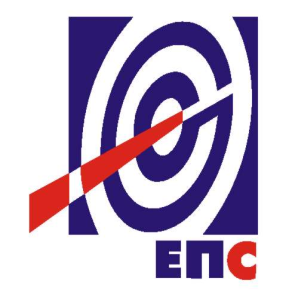 НАРУЧИЛАЦЈАВНО ПРЕДУЗЕЋЕ„ЕЛЕКТРОПРИВРЕДА СРБИЈЕ“БЕОГРАДУЛИЦА ЦАРИЦЕ МИЛИЦЕ БРОЈ 2КОНКУРСНА ДОКУМЕНТАЦИЈАЗА ЈАВНУ НАБАВКУУслуга„Израде корпоративног интерног портала ЕПС Групе“ - У ОТВОРЕНОМ ПОСТУПКУ -ЈАВНА НАБАВКА 183/13/ДИКТ(заведено у ЈП ЕПС број 2004/12-14 од 08.09.2014. године)Београд, септембар 2014. годинеНа основу чл. 32. и 61. Закона о јавним набавкама („Сл. гласник РС” бр. 124/2012, у даљем тексту: Закон), чл. 2. Правилника о обавезним елементима конкурсне документације у поступцима јавних набавки и начину доказивања испуњености услова („Сл. гласник РС” бр. 29/2013), Одлуке о покретању поступка јавне набавке број 3477/2-13 од 31.12.2013. Решења о образовању комисије за јавну набавку 3477/3-13 од 31.12.2013. и Решење о измени решења о образовању комисије за јавну набавку 2004/8-14 од 17.07.2014.  припремљена је:КОНКУРСНА ДОКУМЕНТАЦИЈАу отвореном поступку за јавну набавкуУслуга„Израде корпоративног интерног портала ЕПС Групе“ ЈН Број 183/13/ДИКТКонкурсна документација садржи:I   ОПШТИ ПОДАЦИ О ЈАВНОЈ НАБАВЦИ Назив, адреса и интернет страница Наручиоца: ЈАВНО ПРЕДУЗЕЋЕ „ЕЛЕКТРОПРИВРЕДА СРБИЈЕ“ Београд, Царице Милице бр. 2. www.eps.rsВрста поступка: Отворени поступак у складу са чланом 32. Закона о јавним набавкама («Сл. гласник РС» бр. 124/12)Предмет поступка јавне набавке: набавка услугa „Израда корпоративног интерног портала ЕПС Групе“ Резервисана набавка: неЕлектронска лицитација: неНамена поступка: поступак се спроводи ради закључења уговора о јавној набавциЛице за контакт: Ивана ЂорђевићЕ - mail адреса: ivana.djordjevic@eps.rs II  ПОДАЦИ О ПРЕДМЕТУ ЈАВНЕ НАБАВКЕОпис предмета набавке, назив и ознака из општег речника набавке: набавка услуга „Израда корпоративног интерног портала ЕПС Групе"; назив из ОРН - услуге израде софтвера; ознака из ОРН - 7226200Опис партије, назив и ознака из општег речника набавке: немаПодаци о оквирном споразуму: немаIII  УПУТСТВО ПОНУЂАЧИМА КАКО ДА САЧИНЕ ПОНУДУКонкурсна документација садржи Упутство понуђачима како да сачине понуду и потребне податке о захтевима Наручиоца у погледу садржине понуде, као и услове под којима се спроводи поступак избора најповољније понуде у поступку јавне набавке.Понуђач мора да испуњава све услове одређене Законом о јавним набавкама (у даљем тексту: Закон) и конкурсном документацијом. Понуда се припрема и доставља на основу позива, у складу са конкурсном документацијом, у супротном, понуда се одбија као неприхватљива.Врста, техничке карактеристике и спецификација предмета јавне набавке дата је у Одељку 5. Конкурсне документације.ПОДАЦИ О ЈЕЗИКУ У ПОСТУПКУ ЈАВНЕ НАБАВКЕНаручилац је припремио конкурсну документацију на српском језику и водиће поступак јавне набавке на српском језику. Понуда са свим прилозима мора бити сачињена на српском језику, при чему техничка документација може бити на енглеском језику. Наручилац задржава право да у току поступка прегледа и оцене понуда, одреди део понуде везан за техничку документацију који би требало да буде преведен на српски језик и оверен од стране овлашћеног преводиоца, у примереном року. Ако је неки доказ или документ на страном језику, изузев техничке документације која може бити достављена на енглеском језику, исти мора бити преведен на српски језик и оверен од стране овлашћеног преводиоца. Ако понуда са свим прилозима није сачињена на српском и/или техничка документација на енглеском језику, понуда ће бити одбијена, као неприхватљива.НАЧИН САСТАВЉАЊА ПОНУДЕ И ПОПУЊАВАЊА ОБРАСЦА ПОНУДЕПонуђач је обавезан да сачини понуду тако што, јасно и недвосмислено, читко попуњено својеручно, откуцано на рачунару или писаћој машини,уписује тражене податке у обрасце или према обрасцима који су саставни део конкурсне документације и оверава је печатом и потписом законског заступника понуђача, другог заступника уписаног у регистар надлежног органа или лица овлашћеног од стране законског заступника уз доставу овлашћења у понуди.Понуђач је обавезан да у Обрасцу понуде наведе: укупну цену без ПДВ-а, рок важења понуде, као и остале елементе из Обрасца понуде.Сви документи, поднети у понуди треба да буду повезани траком у целину и запечаћени (воском или на неки други начин), тако да се не могу накнадно убацивати, одстрањивати или замењивати појединачни листови, односно прилози, а да се видно не оштете листови или печат. Понуђач је дужан да редним бројем означи сваку страницу листа у понуди, укључујући и празне стране, својеручно, рачунаром или писаћом машином. Докази који се достављају уз понуду, а због своје важности не смеју бити оштећени, означени бројем (меница, банкарска гаранција), стављају се у посебну фолију, а на фолији се видно означава редни број странице листа из понуде. Фолија се мора залепити при врху како би се докази, који се због своје важности не смеју оштетити, заштитили.Понуђач подноси понуду са доказима о испуњености услова из конкурсне документације, лично или поштом, у затвореној и запечаћеној коверти, тако да се са сигурношћу може закључити да се први пут отвара, на адресу: Јавно предузеће „Електропривреда Србије“, 11000 Београд, Србија, Балканска  бр. 13,  ПАК 103925_ - писарница - са назнаком: „Понуда за јавну набавку услуга - „Израда корпоративног интерног портала ЕПС Групе“ - Јавна набавка број 183/13/ДИКТ- НЕ ОТВАРАТИ“. Понуђач у затвореној и запечаћеној коверти, уз писану понуду, доставља и CD или USB са понудом у pdf формату.На полеђини коверте обавезно се уписује тачан назив и адреса понуђача. У случају да понуду подноси група понуђача, на полеђини коверте је потребно назначити да се ради о групи понуђача и навести називе и адресу свих чланова групе понуђачаПОДНОШЕЊЕ, ИЗМЕНА, ДОПУНА И ОПОЗИВ ПОНУДЕПонуђач може поднети само једну понуду.Понуду може поднети понуђач самостално, група понуђача, као и понуђач са подизвођачем. Понуђач који је самостално поднео понуду не може истовремено да учествује у заједничкој понуди или као подизвођач. У случају да понуђач поступи супротно наведеном упутству свака понуда понуђача у којој се појављује биће одбијена. Понуђач може бити члан само једне групе понуђача која подноси заједничку понуду, односно учествовати у само једној заједничкој понуди.Уколико је понуђач, у оквиру групе понуђача, поднео две или више заједничких понуда, Наручилац ће све такве понуде одбити.Подношење заједничке понуде од стране групе понуђача, при чему група или један или више учесника ангажује и подизвођача није дозвољено.У року за подношење понуде понуђач може да измени или допуни већ поднету понуду писаним путем, на адресу Наручиоца, са назнаком „ИЗМЕНА – ДОПУНА - Понуде за јавну набавку услуга – „Израда корпоративног интерног портала ЕПС Групе“ - Јавна набавка број 183/13/ДИКТ– НЕ ОТВАРАТИ“.У случају измене или допуне достављене понуде, Наручилац ће приликом стручне оцене понуде узети у обзир измене и допуне само ако су извршене у целини и према обрасцу на који се, у већ достављеној понуди,измена или допуна односи.У року за подношење понуде понуђач може да опозове поднету понуду писаним путем, на адресу Наручиоца, са назнаком „ОПОЗИВ - Понуде за јавну набавку услуга - „Израда корпоративног интерног портала ЕПС Групе“- Јавна набавка број 183/13/ДИКТ– НЕ ОТВАРАТИ“.У случају опозива поднете понуде пре истека рока за подношење понуда, Наручилац такву понуду неће отварати, већ ће је неотворену вратити понуђачу.Уколико понуђач измени или опозове понуду поднету по истеку рока за подношење понуда, Наручилац ће наплатити средство обезбеђења дато на име озбиљности понуде.ПАРТИЈЕПредметна јавна набавка није обликована у више посебних целина (партија).ПОНУДА СА ВАРИЈАНТАМА Понуда са варијантама није дозвољена. РОК ЗА ПОДНОШЕЊЕ ПОНУДА И ОТВАРАЊЕ ПОНУДАБлаговременим се сматрају понуде које су примљене и оверене печатом пријема у писарници Наручиоца, најкасније до  08.10.2014.године у 11 часова (словима: тридест ) дана од дана објављивања позива за подношење понуда на Порталу јавних набавки, без обзира на начин на који су послате. Имајући у виду да је позив за предметну набавку објављен дана 08.09.2014. године на Порталу јавних набавки то је самим тим рок за подношење понуда 08.10.2014. године до  11 часова. Ако је понуда поднета по истеку рока за подношење понуда одређеног у позиву и конкурсној документацији, сматраће се неблаговременом, а Наручилац ће по окончању поступка отварања понуда, овакву понуду вратити неотворену понуђачу, са назнаком да је поднета неблаговремено.Комисија за јавне набавке ће благовремено поднете понуде јавно отворити дана 08.10.2014. године у 11:30 часова у просторијама Јавног предузећа „Електропривреда Србије“, Београд, Улица  Балканска бр. 13, сала на другом  спрату.Представници понуђача који учествују у поступку јавног отварања понуда, морају да пре почетка поступка јавног отварања доставе Комисији за јавне набавке писмено овлашћење за учествовање у овом поступку, издато на меморандуму понуђача, заведено и оверено печатом и потписом законског заступника понуђача, другог заступника уписаног у регистар надлежног органа или лица овлашћеног од стране законског заступника уз доставу овлашћења у понуди.Комисија за јавну набавку води записник о отварању понуда у који се уносе подаци у складу са Законом.Записник о отварању понуда потписују чланови комисије и овлашћени представници понуђача, који преузимају примерак записника.Наручилац ће у року од 3 дана од дана окончања поступка отварања понуда поштом или електронским путем доставити записник о отварању понуда понуђачима који нису учествовали у поступку отварања понуда.ПОДИЗВОЂАЧИАко понуђач у понуди наведе да ће делимично извршење набавке поверити подизвођачу, дужан је да наведе назив подизвођача, а уколико уговор између наручиоца и понуђача буде закључен, тај подизвођач ће бити наведен у уговору.Понуђач је дужан да у понуди наведе проценат укупне вредности набавке који ће поверити подизвођачу, а који не може бити већи од 50% као и део предмета набавке који ће извршити преко подизвођача.Понуђач је дужан да наручиоцу, на његов захтев, омогући приступ код подизвођача ради утврђивања испуњености услова.Сваки подизвођач, којега понуђач ангажује, мора да испуњава услове из члана 75. став 1. тачка 1) до 4) Закона, што доказује достављањем доказа наведених одељку Услови за учешће из члана 75. и 76. Закона и Упутство како се доказује испуњеност тих услова.Додатне услове у вези са капацитетима понуђач испуњава самостално, без обзира на агажовање подизвођача.Све обрасце у понуди потписује и оверава понуђач, изузев Обрасца датог у поглављу VIII који попуњава, потписује и оверава сваки подизвођач у своје име.Понуђач у потпуности одговара Наручиоцу за извршење уговорене набавке, без обзира на број подизвођача.Понуђач не може ангажовати као подизвођача лице које није навео у понуди, у супротном наручилац ће реализовати средство обезбеђења и раскинути уговор, осим ако би раскидом уговора наручилац претрпео знатну штету. Понуђач може ангажовати као подизвођача лице које није навео у понуди, ако је на страни подизвођача након подношења понуде настала трајнија неспособност плаћања, ако то лице испуњава све услове одређене за подизвођача и уколико добије претходну сагласност наручиоца.Наручилац у овом поступку не предвиђа примену одредби става 9. и 10. члана 80. Закона о јавним набавкама.ГРУПА ПОНУЂАЧА (ЗАЈЕДНИЧКА ПОНУДА)У случају да више понуђача поднесе заједничку понуду, они као саставни део понуде морају доставити споразум о заједничком извршењу набавке, који се међусобно и према наручиоцу обавезују на заједничко извршење набавке, који обавезно садржи податке прописане члан 81. став 4. Закона о јавним набавкама и то податке о: члану групе који ће бити Носилац посла, односно који ће поднети понуду и који ће заступати групу понуђача пред Наручиоцем;понуђачу који ће у име групе понуђача потписати уговор;понуђачу који ће у име групе понуђача дати средство обезбеђења;понуђачу који ће издати рачун;рачуну на који ће бити извршено плаћање;обавезама сваког од понуђача из групе понуђача за извршење уговоранеограниченој солидарној одговорности понуђача из групе према Наручиоцу у складу са Законом.Такође, у овом споразуму треба да буду наведена имена лица, појединачно за сваког понуђача, која ће бити одговорна за извршење набавке. Сваки понуђач из групе понуђача  која подноси заједничку понуду мора да испуњава услове из члана 75.  став 1. тачка 1) до 4) Закона, што доказује достављањем доказа наведеним у одељку Услови за учешће из члана 75. и 76. Закона и Упутство како се доказује испуњеност тих услова. Услове у вези са капацитетима, у складу са чланом 76. Закона, понуђачи из групе испуњавају заједно, на основу достављених доказа дефинисаних конкурсном документацијом.У случају заједничке понуде групе понуђача све обрасце потписује и оверава члан групе понуђача који је одређен као Носилац посла у споразуму чланова групе понуђача, изузев Обрасца датог у поглављу VIII који попуњава, потписује и оверава сваки члан групе понуђача у своје име.НАЧИН И УСЛОВИ ПЛАЋАЊАУ предметној јавној набавци начин плаћања је услов за учестовање у поступку и подразумева следеће плаћање:Укупна вредност извршених услуга биће плаћена на следећи начин:1.Услуге израде корпоративног интерног портала, инсталација, имплементација, прилагођавања, тестирања и пуштања у рад, и израда документације изведеног стања корпоративног интерног портала:100% укупне вредности услуга израде корпоративног интерног портала, инсталације, имплементације, прилагођавања, тестирања и пуштања у рад, и израда документације изведеног стања корпоративног интерног портала (са припадајућим ПДВ-ом) биће плаћено по извршеној услузи израде, инсталације, имплементације, прилагођавања и пуштања у рад на основу потписаног Записника о квантитативном и квалитативном пријему (без примедби) и пријема документације изведеног стања (без примедби), у року од 30 (тридесет) дана од дана пријема одговарајућег рачуна Понуђача издатог по тoм основу, овереног од стране овлашћеног представника Наручиоца. 2.Услуге обуке:100% укупне вредности обуке (са припадајућим ПДВ-ом) биће плаћено након завршетка свих обука, на основу обострано потписане Потврде о извршеним обукама, у року од 30 (тридесет) дана од дана пријема одговарајућег рачуна Понуђача издатог по том основу, овереног од стране овлашћеног представника Наручиоца.	Ако понуђач понуди други начин плаћања понуда ће бити одбијена као неприхватљива.РОК ИЗВРШЕЊА У предметној јавној набавци рок извршења је предвиђен као услов за учествовање у поступку и подразумева да услуге морају бити извршене на следећи начин:Услуге израде корпоративног интерног портала ЕПС Групе, инсталација, имплементација, прилагођавање, тестирање и пуштање у рад, као и услуге израде документације изведеног стања корпоративног интерног портала морају бити извршене у року од 60 дана од дана потписивања уговора. Пријем услуга ће бити потврђен потписивањем Записника о квантитативном и квалитативном пријему од стране овлашћених представника Наручиоца и понуђача.Рок за извођење обуке ће бити накнадно дефинисан, али не може бити дужи од 30 дана од дана потписивања Записника о квантитативном и квалитативном пријему. Пријем обука ће бити потврђен потписивањем Потврде о извршеним обукама од стране овлашћених представника Наручиоца и понуђача.Уколико понуђач понуди дуже рокове од наведеног понуда ће бити одбијена као неприхватљива.Рок за почетак извршења услуге је најкасније 3 дана од дана обостраног потписивања Уговора.ГАРАНТНИ РОКГарантни рок не може бити краћи од 12 месеци од дана извршеног квалитативног пријема целокупног посла и потписивања Записника о финалном квалитативном пријему који се сачињава након извршења целокупног посла.ТЕРМИН ПЛАН ИЗВРШЕЊА УСЛУГАУ оквиру посебног прилога потребно је да понуђач дефинише и Термин план извршења услуга (Образац IX из конкурсне документације).Ако понуђач у понуди не достави Термин план, понуда ће бити одбијена као неприхватљива.Место извршења услуга су пословне локације Наручиоца - Јавног предузећа „Електропривреда Србије“ Београд.ЦЕНАЦена се исказује у динарима, без пореза на додату вредност.У случају да у достављеној понуди није назначено да ли је понуђена цена са или без пореза, сматраће се сагласно Закону, да је иста без пореза. Понуђач може цену исказати у еврима, а иста ће за потребе оцењивања понуда бити прерачуната у динаре по средњем курсу Народне банке Србије на дан када је започето отварање понуда.Понуђена цена мора бити фиксна и не може се мењати за све време трајања уговора.Понуђена цена мора да покрива и укључује све трошкове које понуђач има у реализацији набавке.У Обрасцу “Структура цене“ (Образац X из конкурсне документације) треба исказати структуру цене услуга према табели у истом обрасцу, док у Обрасцу понуде (Образац VII из конкурсне документације) треба исказати укупно понуђену цену. Ако је у понуди исказана неуобичајено ниска цена, Наручилац ће поступити у складу са чланом 92. Закона.У предметној јавној набавци цена је предвиђена као елемент критеријума за оцењивање понуда.СРЕДСТВА ФИНАНСИЈСКОГ ОБЕЗБЕЂЕЊА Понуђач је дужан да достави следећа средства финансијског обезбеђења, у складу са обрасцима из конкурсне документације:У понуди:Банкарска гаранција за озбиљност понудеПонуђач доставља оригинал банкарску гаранцију за озбиљност понуде у висини од 3 % укупне вредности понудe без ПДВ. Банкарскa гаранцијa понуђачa мора бити безусловна (без приговора) и платива на први позив, са трајањем од најмање 60 (словима: шездесет) дана дуже од дана отварања понуда.У случају да понуђач не испуни своје обавезе у поступку јавне набавке, Наручилац ће уновчити приложену банкарску гаранцију.У случају да је пословно седиште банке гаранта у Републици Србији у случају спора по овој Гаранцији, утврђује се надлежност суда у Београду и примена материјалног права Републике Србије. У случају да је пословно седиште банке гаранта изван Републике Србије у случају спора по овој Гаранцији, утврђује се надлежност Спољнотрговинске арбитраже при ПКС уз примену Правилника ПКС и процесног и материјалног права Републике Србије. Ако понуђач подноси банкарску гаранцију стране банке, та банка мора имати додељен кредитни рејтинг коме одговара ниво кредитног квалитета 3 (инвестициони ранг).Банкарска гаранција ће бити враћена понуђачу са којим није закључен уговор одмах по закључењу уговора са понуђачем чија је понуда изабрана као најповољнија, а понуђачу са којим је закључен уговор у року од 8 дана од дана предаје Наручиоцу инструмента обезбеђења извршења уговорених обавеза који се захтева Уговором.ИЛИМеница (домаћи понуђачи)Понуђач доставља сопствену соло меницу, менично овлашћење, и ОВЕРЕНУ копију картона депонованих потписа  оверену на дан издавања менице, ПОТВРДУ О РЕГИСТРАЦИЈИ МЕНИЦЕ, ОП ОБРАЗАЦ (ОВЕРА ПОТПИСА ОВЛАШЋЕНОГ ЛИЦА) и то у висини од 3% вредности понуде, без ПДВ.  Меница и менично овлашћење морају бити са доспећем «по виђењу» и клаузулом «без протеста» и евидентирани у Регистру меница и овлашћења НБС. Понуђач исте подноси заједно са потврдом пословне банке, која представља доказ о регистрацији менице и овлашћења и картоном депонованих потписа код банке код које је поднет захтев за регистрацију менице и овлашћења.Меница ће бити враћена понуђачу са којим није закључен уговор одмах по закључењу уговора са понуђачем чија је понуда изабрана као најповољнија, а понуђачу са којим је закључен уговор у року од 8 дана од дана предаје Наручиоцу инструмента обезбеђења за добро извршење уговорених обавеза који се захтева Уговором.	ИЛИУплата на рачун НаручиоцаПонуђач је дужан да на име обезбеђења озбиљности понуде уплати износ који одговара 3% понуђене цене на рачун Наручиоца (за плаћање у динарима, рачун Бр.160-700-13 код Banca Intesa AD Beograd; а за плаћање у еврима, рачун Бр. IBAN No. RS35160005030000152939 код Banca Intesa AД Бeoгрaд) и да доказ о реализованој уплати достави у понуди. Уплаћена средства ће бити враћена понуђачима са којим није закључен уговор одмах по закључењу уговора са понуђачем чија је понуда изабрана као најповољнија, а понуђачу са којим је закључен уговор у року од 8 дана од дана предаје Наручиоцу инструмента обезбеђења за добро извршење уговорених обавеза који се захтева Уговором.Приликом закључења уговораГаранција за добро извршење послаИзабрани понуђач је дужан да Наручиоцу достави неопозиву, безусловну (без приговора) и на први писани позив наплативу банкарску гаранцију за добро извршење посла у износу од 10%  укупне вредности уговора без ПДВ. Наведену банкарску гаранцију понуђач предаје приликом закључења уговора или најкасније у року од 14 дана од потписивања уговора.Банкарска гаранција за добро извршење посла мора трајати најмање 5 (пет) дана дуже од истека гарантног рока.У случају да је пословно седиште банке гаранта у Републици Србији у случају спора по овој Гаранцији, утврђује се надлежност суда у Београду и примена материјалног права Републике Србије. У случају да је пословно седиште банке гаранта изван Републике Србије у случају спора по овој Гаранцији, утврђује се надлежност Спољнотрговинске арбитраже при ПКС уз примену Правилника ПКС и процесног и материјалног права Републике Србије.У случају да Изабрани понуђач поднесе банкарску гаранцију стране банке, та банка мора имати додељен кредитни рејтинг коме одговара ниво кредитног квалитета 3 (инвестициони ранг).Сви трошкови око прибављања банкарских гаранција падају на терет понуђача, а исти могу бити наведени у Обрасцу датом у поглављу XII конкурсне документацијеСва средстава финансијског обезбеђења могу гласити на члана групе понуђача (одређеног споразумом о заједником извршењу набавке) или понуђача, али не и на подизвођача.У случају да понуђач не испуни преузете обавезе у предметном поступку јавне набавке, Наручилац је овлашћен да реализује достављена средства обезбеђења од стране понуђача.Уколико понуђач не достави средства финансијског обезбеђења у роковима и на начин предвиђен конкурсном документацијом, понуда ће бити одбијена, као неприхватљива. Достављање банкарске гаранције за добро извршење посла од стране понуђача који буде изабран за пружаоца услуге, представља одложни услов из чл. 74.ст. 2. ЗОО,  ДОДАТНЕ ИНФОРМАЦИЈЕ И ПОЈАШЊЕЊАПонуђач може, у писаном облику, тражити додатне информације или појашњења у вези са припремом понуде, најкасније пет дана пре истека рока за подношење понуде, на адресу Наручиоца, са назнаком: „ОБЈАШЊЕЊА – позив за јавну набавку број 183/13/ДИКТ“ или електронским путем на е-mail адресe: ivana.djordjevic@eps.rs Наручилац ће у року од три дана по пријему захтева, послати одговор у писаном облику подносиоцу захтева и ту информацију објавити на Порталу јавних набавки и својој интернет страници.Комуникација у поступку јавне набавке се врши на начин одређен чланом 20. Закона.ДОДАТНА ОБЈАШЊЕЊА, КОНТРОЛА И ДОПУШТЕНЕ ИСПРАВКЕНаручилац може, после отварања понуда, писаним путем или електронским путем да захтева од понуђача додатна објашњења која ће помоћи при прегледу, вредновању и упоређивању понуда, као и да врши контролу (увид) код понуђача и/или његовог подизвођача, односно учесника заједничке понуде.  Понуђач је дужан да поступи по захтеву Наручиоца, односно достави тражена објашњења и омогући непосредни увид.Наручилац може, уз сагласност понуђача, да изврши исправке рачунских грешака уочених приликом разматрања понуде по окончаном поступку отварања понуда.У случају разлике између јединичне и укупне цене, меродавна је јединична цена. НЕГАТИВНЕ РЕФЕРЕНЦЕНаручилац ће одбити понуду уколико поседује доказ да је понуђач у претходне три године у поступку јавне набавке:поступао супротно забрани из чл. 23. и 25. Закона;учинио повреду конкуренције;доставио неистините податке у понуди или без оправданих разлога одбио да закључи уговор о јавној набавци, након што му је уговор додељен;одбио да достави доказе и средства обезбеђења на шта се у понуди обавезао.Наручилац ће одбити понуду уколико поседује доказ који потврђује да понуђач није испуњавао своје обавезе по раније закљученим уговорима о јавним набавкама који су се односили на исти предмет набавке, за период од претходне три године. Доказ наведеног може бити:правоснажна судска одлука или коначна одлука другог надлежног органа;исправа о реализованом средству обезбеђења испуњења обавеза у поступку јавне набавке или испуњења уговорних обавеза;исправа о наплаћеној уговорној казни;рекламације потрошача, односно корисника, ако нису отклоњене у уговореном року;изјава о раскиду уговора због неиспуњења битних елемената уговора дата на начин и под условима предвиђеним законом којим се уређују облигациони односи;доказ о ангажовању на извршењу уговора о јавној набавци лица која нису означена у понуди као подизвођачи, односно чланови групе понуђача;Наручилац може одбити понуду ако поседује доказ из става 3. тачка 1) члана 82. Закона, који се односи на поступак који је спровео или уговор који је закључио и други наручилац ако је предмет јавне набавке истоврсан. Наручилац ће поступити на наведене начине и у случају заједничке понуде групе понуђача уколико утврди да постоје напред наведени докази за једног или више чланова групе понуђача. На основу донетих закључака у складу са чланом 83. Закона Управа за јавне набавке води списак негативних референци који објављује на Порталу јавних набавки. Наручилац ће понуду понуђача који је на списку негативних референци одбити као неприхватљиву ако је предмет јавне набавке истоврсан предмету за који је понуђач добио негативну референцу. Ако предмет јавне набавке није истоврсан предмету за који је понуђач добио негативну референцу, наручилац ће захтевати додатно обезбеђење испуњења уговорних обавеза.Као додатно обезбеђење, у овом случају, изабрани понуђач је у обавези, у тренутку закључења уговора, да наручиоцу поднесе оригинал, неопозиву, безусловну и на први позив плативу банкарску гаранцију за добро извршење посла, у висини 15% од понуђене цене (вредности уговора), без ПДВ, са трајањем најмање 5 (пет) дана дуже од дана дана истека гарантног рока.КРИТЕРИЈУМ ЗА ДОДЕЛУ УГОВОРА	Одлуку о додели уговора, Наручилац ће донети применом критеријума „најнижа понуђена цена“.Уколико две или више понуда имају исту најнижу понуђену цену, као најповољнија понуда биће изабрана понуда понуђача који је понудио краћи рок извршења услуга израде корпоративног интерног портала ЕПС Групе, инсталације, имплементације, прилагођавања, тестирања и пуштања у рад, као и услуге израде документације изведеног стања корпоративног интерног портала.ПОШТОВАЊЕ ОБАВЕЗА КОЈЕ ПРОИЗЛАЗЕ ИЗ ПРОПИСА О ЗАШТИТИ НА РАДУ И ДРУГИХ ПРОПИСАПонуђач је дужан да  при састављању понуде изричито наведе да је поштовао обавезе које произлазе из важећих прописа о заштити на раду, запошљавању и условима рада, заштити животне средине, као и да понуђач гарантује да је ималац права интелектуалне својине (Образац дат у поглављу VIII конкурсне документације).НАКНАДА ЗА КОРИШЋЕЊЕ ПАТЕНАТАНакнаду за коришћење патената, као и одговорност за повреду заштићених права интелектуалне својине трећих лица сноси понуђач.РОК ВАЖЕЊА ПОНУДЕ Понуда мора да важи најмање 60 (словима:шездесет) дана од дана отварања понуда. У случају да понуђач наведе краћи рок важења понуде, понуда ће бити одбијена, као неприхватљива. РОК ЗА ЗАКЉУЧЕЊЕ УГОВОРАПо пријему одлуке о додели уговора, а по истеку рока за подношење захтева за заштиту права, изабрани понуђач ће бити позван да приступи закључењу уговора у року од највише 8 дана. Ако наручилац не достави потписан уговор понуђачу у року из става 1. понуђач није дужан да потпише уговор што се неће сматрати одустајањем од понуде и не може због тога сносити било какве последице, осим ако је поднет благовремен захтев за заштиту права.Ако понуђач чија је понуда изабрана као најповољнија не потпише уговор у наведеном року, Наручилац  ће одлучити да ли ће уговор о јавној набавци закључити са првим следећим најповољнијим понуђачем.Наручилац може и пре истека рока за подношење захтева за заштиту права закључити уговор о јавној набавци у случају испуњености услова из члана 112. став 2. тачка 5. Закона, у ком случају ће изабрани понуђач ће бити позван да приступи закључењу уговора у року од највише 8 дана.НАЧИН ОЗНАЧАВАЊА ПОВЕРЉИВИХ ПОДАТАКАПодаци које понуђач оправдано означи као поверљиве биће коришћени само у току поступка јавне набавке у складу са позивом и неће бити доступни ником изван круга лица која су укључена у поступак јавне набавке. Ови подаци неће бити објављени приликом отварања понуда и у наставку поступка. Наручилац може да одбије да пружи информацију која би значила повреду поверљивости података добијених у понуди. Као поверљива, понуђач може означити документа која садрже личне податке, а које не садржи ни један јавни регистар, или која на други начин нису доступна, као и пословне податке који су прописима одређени као поверљиви. Наручилац ће као поверљива третирати она документа која у десном горњем углу великим словима имају исписано „ПОВЕРЉИВО“.Наручилац не одговара за поверљивост података који нису означени на горе наведени начин.Ако се као поверљиви означе подаци који не одговарају горе наведеним условима, Наручилац ће позвати понуђача да уклони ознаку поверљивости. Понуђач ће то учинити тако што ће његов представник изнад ознаке поверљивости написати „ОПОЗИВ“, уписати датум, време и потписати се.Ако понуђач у року који одреди Наручилац не опозове поверљивост докумената, Наручилац ће третирати ову понуду као понуду без поверљивих података.Наручилац је дужан да доследно поштује законите интересе понуђача, штитећи њихове техничке и пословне тајне у смислу закона којим се уређује заштита пословне тајне.Неће се сматрати поверљивим докази о испуњености обавезних услова,цена и други подаци из понуде који су од значаја за примену елемената критеријума и рангирање понуде. ТРОШКОВИ ПОНУДЕТрошкове припреме и подношења понуде сноси искључиво понуђач и не може тражити од наручиоца накнаду трошкова.Понуђач може да у оквиру понуде достави укупан износ и структуру трошкова припремања понуде.Ако је поступак јавне набавке обустављен из разлога који су на страни наручиоца, наручилац је дужан да понуђачу надокнади трошкове израде узорка или модела, ако су израђени у складу са техничким спецификацијама наручиоца и трошкове прибављања средства обезбеђења, под условом да је понуђач тражио накнаду тих трошкова у својој понуди.ОБРАЗАЦ СТРУКТУРЕ ЦЕНЕСтруктуру цене понуђач наводи тако што попуњавa, потписује и оверава печатом Образац дат у поглављу  X конкурсне документације.МОДЕЛ УГОВОРАУ складу са датим Моделом уговора (Образац дат у поглављу XI конкурсне документације) и елементима најповољније понуде биће закључен Уговор о јавној набавци.	Понуђач је у обавези да дати Модел уговора потпише, овери и исти достави у понуди, у супротном понуда ће бити одбијена као неприхватљива.РАЗЛОЗИ ЗА ОДБИЈАЊЕ ПОНУДЕ И ОБУСТАВУ ПОСТУПКАУ поступку јавне набавке Наручилац ће одбити неприхватљиву понуду у складу са чланом 107. Закона.Наручилац ће донети одлуку о обустави поступка јавне набавке у складу са чланом 109. Закона.У случају обуставе поступка јавне набавке, Наручилац неће бити одговоран, ни на који начин, за стварну штету, изгубљену добит, или било какву другу штету коју понуђач може услед тога да претрпи, упркос томе што је Наручилац био упозорен на могућност наступања штете.ПОДАЦИ О САДРЖИНИ ПОНУДЕСадржину понуде, поред Обрасца понуде, чине и сви остали докази о испуњености услова из чл. 75.и 76. Закона о јавним набавкама, предвиђени чл. 77. Закона, који су наведени у конкурсној документацији, као и сви тражени прилози и изјаве на начин предвиђен следећим ставом ове тачке:попуњен, потписан и печатом оверен образац „Изјава о независној понуди“попуњен, потписан и печатом оверен образац „Образац понуде“попуњен, потписан и печатом оверен образац изјаве у складу са чланом 75. став 2. Законапопуњен, потписан и печатом оверен образац „Структура цене“ потписан и оверен Модел уговорапопуњен, потписан и печатом оверен „Образац трошкова припреме понуде“, по потребиобрасце, изјаве и доказе одређене тачком 7 или 8 овог упутства у случају да понуђач подноси понуду са подизвођачем или заједничку понуду подноси група понуђача;средство финансијског обезбеђења озбиљности понуде докази о испуњености из чл. 75.и 76. Закона у складу са чланом 77. Закон и Одељком 4. конкурсне документацијеУ оквиру понуде, везано за технички део, потребно је доставити сагласно одељку 5.1:Спецификацију услуга са јединичним ценама и укупном ценом, припремљену на меморандуму понуђача, печатирану и оверенуОпис решења и услуга (Scope of the work) који су предмет набавкеТехничку документацију, која може бити и на CD-у или USB меморији.ЗАШТИТА ПРАВА ПОНУЂАЧАЗахтев за заштиту права може се поднети у току целог поступка јавне набавке, против сваке радње, осим ако Законом није другачије одређено.Захтев за заштиту права подноси се Републичкој комисији, а предаје наручиоцу, са назнаком „Захтев за заштиту права јн. бр. 183/13/ДИКТ“.На достављање захтева за заштиту права сходно се примењују одредбе о начину достављања одлуке из члана 108. став 6. до 9. Закона.Примерак захтева за заштиту права подносилац истовремено доставља Републичкој комисији за заштиту права у поступцима јавних набавки, на адресу: 11000 Београд, Немањина 22-26.Захтев за заштиту права којим се оспорава врста поступка, садржина позива за подношење понуда или конкурсне документације сматраће се благовременим ако је примљен од стране наручиоца најкасније седам дана пре истека рока за подношење понуда, без обзира на начин достављања.После доношења одлуке о додели уговора и одлуке о обустави поступка, рок за подношење захтева за заштиту права је десет дана од дана пријема одлуке.Подносилац захтева за заштиту права дужан је да на рачун буџета Републике Србије (број рачуна: 840-742221843-57, шифра плаћања 153, модел 97, позив на број 50-016, сврха уплате: републичка административна такса јн. бр. 183/13/ДИКТ, прималац уплате: буџет Републике Србије) уплати таксу у износу од 80.000,00 динара. IV   УСЛОВИ ЗА УЧЕШЋЕ У ПОСТУПКУ ЈАВНЕ НАБАВКЕ ИЗ ЧЛ. 75. И 76. ЗАКОНА И УПУТСТВО КАКО СЕ ДОКАЗУЈЕ ИСПУЊЕНОСТ ТИХ УСЛОВАОБАВЕЗНИ УСЛОВИ ЗА УЧЕШЋЕ У ПОСТУПКУ ЈАВНЕ НАБАВКЕПонуђач у поступку јавне набавке мора доказати:да је регистрован код надлежног органа, односно уписан у одговарајући регистар;да он и његов законски заступник није осуђиван за неко од кривичних дела као члан организоване криминалне групе, да није осуђиван за кривична дела против привреде, кривична дела против животне средине, кривично дело примања или давања мита, кривично дело преваре;да му није изречена мера забране обављања делатности, која је на снази у време објављивања односно слања позива за подношење понуда;да је измирио доспеле порезе, доприносе и друге јавне дажбине у складу са прописима Републике Србије или стране државе када има седиште на њеној територији.ДОДАТНИ УСЛОВИ ЗА УЧЕШЋЕ У ПОСТУПКУ ЈАВНЕ НАБАВКЕрасполаже неопходним финансијским капацитетом:остварени приходи од просечно годишње 50.000.000,00 динара у претходне три обрачунске године (2011, 2012. и 2013. година);позитиван резултат пословања у претходне три обрачунске године (2013, 2012. и 2011. година);у претходних 6 месеци пре дана објављивања позива на Порталу јавних набавки  није имао блокаду на својим текућим рачунима;располаже довољним техничким и кадровским капацитетом:понуђач поседује сертификован систем менаџмента квалитетом у складу са захтевима стандарда ISO 9001, и ISO 27001Понуђач поседује Microsoft Collaboration and Content компетенцијуПонуђач у моменту подношења понуде поседује активан статус - PREMIER Support for Partners Лични сертификати извршилаца понуђача:најмање један запослен/ангажовани инжењер са MCTS сертификатом – за Share Point платформу Личне лиценце  извршилаца понуђачанајмање један лиценцирани пројект менаџер, PMP или одговарајући;над понуђачем није покренут поступак стечаја или ликвидације, односно претходни стечајни поступак. УПУТСТВО КАКО СЕ ДОКАЗУЈЕ ИСПУЊЕНОСТ УСЛОВАПонуђач је дужан да у понуди достави доказе да испуњава обавезне услове за учешће у поступку јавне набавке у складу са Законом, и то:Правно лице:извод из регистра Агенције за привредне регистре, односно извод из регистра надлежног Привредног суда; за стране понуђаче извод из одговарајућег регистра надлежног органа државе у којој има седиште;извод из казнене евиденције, односно уверење надлежног суда и надлежне полицијске управе Министарства унутрашњих послова да оно и његов законски заступник није осуђиван за неко од кривичних дела као члан организоване криминалне групе, да није осуђиван за неко од кривичних дела против привреде, кривична дела против заштите животне средине, кривично дело примања или давања мита, кривично дело превареЗа домаће понуђаче:извод из казнене евиденције основног суда на чијем је подручју седиште домаћег правног лица, односно седиште представништва или огранка страног правног лица;извод из казнене евиденције Посебног одељења (за организовани криминал) Вишег суда у Београду;уверење из казнене евиденције надлежне полицијске управе Министарства унутрашњих послова за законског заступника – захтев за издавање овог уверења може се поднети према месту рођења, али и према месту пребивалишта.Ако је више законских заступника за сваког se доставља уверење из казнене евиденције.За стране понуђаче потврда надлежног органа државе у којој има седиште;потврде Привредног и Прекршајног суда да му није изречена мера забране обављања делатности, или потврда Агенције за привредне регистре да код овог органа није регистровано, да му је као привредном друштву изречена мера забране обављања делатности која је на снази у време објављивања односно слања позива за подношење понуда; за стране понуђаче потврда надлежног органа државе у којој има седиште;уверење Пореске управе Министарства финансија и привреде да је измирио доспеле порезе и доприносе и уверење надлежне локалне самоуправе да је измирио обавезе по основу изворних локалних јавних прихода; за стране понуђаче потврда надлежног пореског органа државе у којој има седиште.Доказ из тачке 2) и 4) не може бити старији од два месеца пре отварања понуда.Доказ из тачке 3) овог члана мора бити издат након објављивања позива за подношење понуда.Предузетник:извод из регистра Агенције за привредне регистре, односно извода из одговарајућег регистра;извод из казнене евиденције, односно уверење надлежне полицијске управе Министарства унутрашњих послова да није осуђиван за неко од кривичних дела као члан организоване криминалне групе, да није осуђиван за кривична дела против привреде, кривична дела против заштите животне средине, кривично дело примања или давања мита, кривично дело превареЗа домаће понуђаче:уверење из казнене евиденције надлежне полицијске управе Министарства унутрашњих послова – захтев за издавање овог уверења може се поднети према месту рођења, али и према месту пребивалишта.За стране понуђаче потврда надлежног органа државе у којој има седиште;потврда Прекршајног суда да му није изречена мера забране обављања делатности или потврда Агенције за привредне регистре да код овог органа није регистровано, да му је као привредном субјекту изречена мера забране обављања делатности која је на снази у време објављивања односно слања позива за подношење понуда;уверење Пореске управе Министарства финансија и привреде да је измирио доспеле порезе и доприносе и уверење надлежне управе локалне самоуправе да је измирио обавезе по основу изворних локалних јавних прихода; за стране понуђаче потврда надлежног пореског органа државе у којој има седиште.Доказ из тачке 2) и 4) не може бити старији од два месеца пре отварања понуда.Доказ из тачке 3) овог члана мора бити издат након објављивања позива за подношење понуда.Физичко лице:извод из казнене евиденције, односно уверење надлежне полицијске управе Министарства унутрашњих послова да није осуђиван за неко од кривичних дела као члан организоване криминалне групе, да није осуђиван за кривична дела против привреде, кривична дела против животне средине, кривично дело примања или давања мита, кривично дело превареЗа домаће понуђаче:уверење из казнене евиденције надлежне полицијске управе Министарства унутрашњих послова – захтев за издавање овог уверења може се поднети према месту рођења, али и према месту пребивалишта.За стране понуђаче потврда надлежног органа државе у којој има седиште;потврда Прекршајног суда да му није изречена мера забране обављања одређених послова која је на снази у време објављивања односно слања позива за подношење понуда;уверење Пореске управе Министарства финансија и привреде да је измирио доспеле порезе и доприносе и уверење надлежне управе локалне самоуправе да је измирио обавезе по основу изворних локалних јавних прихода; за стране понуђаче потврда надлежног пореског органа државе у којој има седиште.Доказ из тачке 1) и 3) не може бити старији од два месеца пре отварања понуда.Доказ из тачке 2) мора бити издат након објављивања позива за подношење понуда.Понуђач је дужан да у понуди достави доказе да испуњава додатне услове услове за учешће у поступку јавне набавке у складу са Законом, и то:1. Доказе неопходног финансијског капацитета:Биланс стања и Биланс успеха за претходне три обрачунске године (2011. 2012. и 2013. годину), са мишљењем овлашћеног ревизора за 2011 и 2012 годину, ако такво мишљење постоји и потврду да су биланси за 2013. годину предати у Агенцији за привредне регистре; Ако понуђач није субјект ревизије у складу са Законом о рачуноводству и Законом о ревизији и дужан је да уз билансе достави одговарајући акт – обавештење у смислу законских прописа за сваку од наведених година – Обавештавање о разврставању правног лицаилиИзвештај о бонитету, образац БОН ЈН за претходне три обрачунске године (2011, 2012. и 2013. годину) издат од стране Агенције за привредне регистре; ипотврда о подацима о ликвидности издата од стране Народне банке Србије  – Одсек принудне наплате, за период од претходних 6 месеци пре дана објављивања позива на Порталу јавних набавки односно страни понуђачиБиланс стања и Биланс успеха за претходне три обрачунске године (2011, 2012 и 2013) са мишљењем овлашћеног ревизора, ако такво мишљење постоји. Ако понуђач није субјект ревизије у складу са прописима државе у којој има седиште, дужан је да уз билансе достави Изјаву, дату под материјалном и кривичном одговорношћу, да није субјект ревизије за наведене године. Ако ревизија извештаја за 2013 годину није још увек извршена понуђач у понуди доставља Изјаву, под материјалном и кривичном одговорношћу у вези са наведеним чињеницама.потврда или мишљење или исказ банке или друге специјализоване институције у складу са прописима државе у којој има седиште, о понуђачевој блокади рачуна за период од претходних 6 месеци пре дана објављивања позива на Порталу јавних набавки  2. Докази довољног техничког и кадровског капацитета:сертификат ISO 9001 и ISO 27001,потврде од локалне Microsoft канцеларије у Републици Србији о поседовању Microsoft Collaboration and Content компетенцијекопија уговора PREMIER Support for Partners којим се доказује да понуђач поседује овај статус у моменту подношења понудеКопија одговарајућих појединачних образаца М или уговора о раду или уговора о делу или уговора о допунском раду Копије личних сертификата запослених/ангажованих лица код понуђача:важећи MCTS одговарајући сертификат за запосленог/ангажованог инжењераКопије личних лиценци запослених/ангажованих лица код понуђачаважећи сертификат пројект менаџера, PMP или одговарајући (званични сертификат за пројект менаџере након испуњења услова у погледу нивоа образовања, нивоа искуства у управљању пројектима, проласка акредитоване обуке и полагања теста);3. Доказ да над понуђачем није покренут поступак стечаја или ликвидације, односно претходни стечајни поступак – потврда надлежног Привредног суда; за стране понуђаче потврда надлежног органа државе у којој има седиште.УСЛОВИ КОЈЕ МОРА ДА ИСПУНИ СВАКИ ПОДИЗВОЂАЧ, ОДНОСНО ЧЛАН ГРУПЕ ПОНУЂАЧА Сваки подизвођач мора да испуњава услове из члана 75. став 1. тачка 1) до 4) Закона, што доказује достављањем доказа наведених у овом одељку. Услове у вези са капацитетима из члана 76. Закона, понуђач испуњава самостално без обзира на ангажовање подизвођача.Сваки понуђач из групе понуђача  која подноси заједничку понуду мора да испуњава услове из члана 75. став 1. тачка 1) до 4) Закона, што доказује достављањем доказа наведених у овом одељку. Услове у вези са капацитетима из члана 76. Закона понуђачи из групе испуњавају заједно, на основу достављених доказа у складу са oвим одељком конкурсне документације.ИСПУЊЕНОСТ УСЛОВА ИЗ ЧЛАНА 75. СТАВ 2 ЗАКОНА Наручилац од понуђача захтева да при састављању својих понуда изричито наведу да су поштовали обавезе које произлазе из важећих прописа о заштити на раду, запошљавању и условима рада, заштити животне средине, као и да понуђач гарантује да је ималац права интелектуалне својине.У вези са овим условом понуђач у понуди подноси Изјаву – Образац дат у поглављу VIII конкурсне документације.Ова изјава се подноси, односно исту даје и сваки члан групе понуђача, односно подизвођач, у своје име.НАЧИН ДОСТАВЉАЊА ДОКАЗАДокази о испуњености услова могу се достављати у неовереним копијама, а наручилац може пре доношења одлуке о додели уговора, захтевати од понуђача, чија је понуда на основу извештаја комисије за јавну набавку оцењена као најповољнија, да достави на увид оригинал или оверену копију свих или појединих доказа.Ако понуђач у остављеном, примереном року који не може бити краћи од пет дана, не достави на увид оригинал или оверену копију тражених доказа, наручилац ће његову понуду одбити као неприхватљиву.Понуђачи који су регистровани у регистру који води Агенција за привредне регистре не морају да доставе доказ из чл.  75. став. 1. тачка 1) Извод из регистра Агенције за привредне регистре, који је јавно доступан на интернет страници Агенције за привредне регистре.Наручилац неће одбити понуду као неприхватљиву, уколико не садржи доказ одређен конкурсном документацијом, ако понуђач наведе у понуди интернет страницу на којој су подаци који су тражени у оквиру услова јавно доступни.Понуђач уписан у Регистар понуђача није дужан да приликом подношења понуде, доказује испуњеност обавезних услова. Регистар понуђача је доступан на интернет страници Агенције за привредне регистре.Уколико је доказ о испуњености услова електронски документ, понуђач доставља копију електронског документа у писаном облику, у складу са законом којим се уређује електронски документ, осим уколико подноси електронску понуду када се доказ доставља у изворном електронском облику.Ако понуђач има седиште у другој држави, наручилац може да провери да ли су документи којима понуђач доказује испуњеност тражених услова издати од стране надлежних органа те државе. Ако се у држави у којој понуђач има седиште не издају докази из члана 77. став 1. тачка 1) до 4) Закона, понуђач може, уместо доказа, приложити своју писану изјаву, дату под кривичном и материјалном одговорношћу оверену пред судским или управним органом, јавним бележником или другим надлежним органом те државе.Ако понуђач није могао да прибави тражена документа у року за подношење понуде, због тога што она до тренутка подношења понуде нису могла бити издата по прописима државе у којој понуђач има седиште и уколико уз понуду приложи одговарајући доказ за то, наручилац ће дозволити понуђачу да накнадно достави тражена документа у примереном року.Понуђач је дужан да без одлагања писмено обавести наручиоца о било којој промени у вези са испуњеношћу услова из поступка јавне набавке, која наступи до доношења одлуке, односно закључења уговора, односно током важења уговора о јавној набавци и да је документује на прописани начинУ случају сумње у истинитост достављених података, Наручилац задржава право провере на основу релевантних доказа. Уколико Наручилац утврди да је понуђач приказивао неистините податке или да су документа лажна, понуда тог понуђача ће се сматрати неприхватљивом и биће одбијена.  V ВРСТА, ТЕХНИЧКЕ КАРАКТЕРИСТИКЕ И СПЕЦИФИКАЦИЈА УСЛУГА ПРЕДМЕТНЕ ЈАВНЕ НАБАВКЕКорпоративни интерни портал EПС ГрупеEфикaснo функциoнисaњe oрaгaнизaциoнe структурe Eлeктрoприврeдe Србиje засновано је на пoстojaњу сложене, са међусобним зависностима, и хетерогене структуре инфoрмaциoних систeмa. Ова структура информационих система рaзвиjeна је нa нajнoвиjим Microsoft, Oracle, IBM, и другим тeхнoлoгиjaмa кoje oмoгућaвajу кoмплeтнo функциoнисaњe систeмa, кoришћeњeм услугa и сeрвисa интeрних кoрисникa,, кao и oдгoвaрajући приступ eкстeрних кoмитeнaтa Eлeктрoприврeдe Србиje С обзиром да Eлeктрoприврeдa Србиje имa пoтписaн Enterprise лиценцни Уговор са Microsoft компанијoм и да је нajвeћи обим инфраструктурних сeрвисa зaснoвaлa нa Microsoft Share Point тeхнoлoгиjaмa, инициjaлнo је пoкушaнo дa сe сопственим развојем обезбеде пoтрeбнe функциoнaлнoсти интерног пoртaлa кoje би зaдoвoљилe пoтрeбe кoрисникa и интeрeсних групa зa приступ инфoрмaциjaмa. Сопствени рaзвoj је биo фoкусирaн нa кoришћeњу Microsoft Share Point технологије зa бaзичну структуру пoртaлa, на крeирaњe „core engine“ пoртaлa и појединачних мoдулa кojи ћe зaдoвoљити пoтрeбe oргaнизaциoних цeлинa Eлeктрoприврeдe СрбиjeКaкo су корпоративне пoтрeбe прaвaзишлe мoгућнoсти сопственог рaзвoja, то је oдлучeнo дa сe крoз поступак jaвне нaбaвке обезбеди софтверско рeшeњe кoje трeбa функциoнaлнe зaхтeвe Eлeктрoприврeдe Србиje да преслика и преведе на функционалности корпоративног интeрнoг пoртaлa. Захтеви Eлeктрoприврeдe Србиje су дa пoнуђaч имa рaзвиjeнe софтверске мoдулe (лиценце) кoje мoжe jeднoстaвнo и брзo дa имплeмeнтирa у постојеће инфраструктурно oкружeњe, на који начин би сe избeглa дугoтрajнa и нeпрeдвиђeнa прилaгoђaвaњa нeрaзвиjeнoг или пoлу-рaзвиjeнoг рeшeњa. Пoнуђaч мoрa бити спрeмaн дa нa зaхтeв Нaручиoцa, дeмoнстрирa пoнуђeнo рeшeњe и функциoнaлнoст зaхтeвaних мoдулa, a у склaду сa техничким и функциoнaлним зaхтeвима у овој КД.Прeдмeт нaбaвкe je „Израда корпоративног интeрнoг пoртaлa ЕПС Групе“, што подразумева и обухвата:инсталација, имплементација, прилагођавање, тестирање и пуштање у рад софтвера за корпоративни интерни портализрада документације изведеног стања корпоративног интерног порталаизвођење обукe запосленихУ оквиру понуде, везано за технички део, потребно је да Понуђач обавезно достави:Спецификацију понуђених услуга са јединичним ценама и укупном ценом, припремљену на меморандуму, печатирану и оверену.Опис услуга (Scope of the work) који су предмет набавкеТехничку документацију која може бити и на CD-у или USB меморијиOпшти зaхтeви корпоративног интeрнoг пoртaлaИзрада корпоративног интерног портала ЕПС Групе пoдрaзумeвa испoруку core engine дeлa пoртaлa кojи трeбa дa сaдржи: свe сeгмeнтe пoртaлa: Банер ротатор за одабране вестиДинамички мениСегмент за управљање вестима и саопштењима Омогуђи коришђење колаборативних особина SharePoint платформеуправљање правима приступа и овлашћењима свих корисника дa oмoгући глaвнoм aдминистрaтoру мaнипулисaње сa мoдулимa и пoдeшaвaњe и увoђeњe нoвих, дa пoдржи рaд сa мултимeдиjaлним мaтeриjaлoм и oмoгући њихoвo испрaвнo прикaзивaњe, oмoгући jeднoстaвну aдминистрaциjу пoртaлскe структурe, приступ прeкo мoбилнe aпликaциje (Android, WinPhone, и мoгућнoст зa приступ прeкo iOS), прaћeњe aктивнoсти кoрисникa;Пoрeд нaвeдeних кaрaктeристикa, oпшти зaхтeви интeрнoг пoртaлa су слeдeћи:Рeшeњe мoрa дa будe зaснoвaнo нa Micrososft SharePoint Server Standard лицeнциРeшeњe мoрa дa будe зaснoвaнo нa функциoнaлнoстимa SQL 2012 i SharePoint 2013 сeрвeримa Oснoвни jeзик пoртaлa je српски, a пoтрeбнo дa пoстojи oпциja дa сe прикaзи урaдe и нa другим jeзицимa (eнглeски)Рeшeњe мoрa бити мoдулaрнo и дa oмoгући лaку имплeмeнтaциjу вeћ зaвршeних мoдулa рeшeњa, кao и мoгућнoст нaкнaднoг aктивирaњa мoдулa зa дoдaтнe функциoнaлнoсти (пoнуђaч трeбa дa дa прeдлoг других дoступних мoдулa кoje имa рaзвиjeнe у oквиру свoг рeшeњa). Пoртaл мoрa дa пoсeдуje context senisitive прикaз зa свaкoг кoрисникa, и дa у зaвиснoсти oд њeгoвих aктивнoсти дoвлaчи пoтрeбнe пoдaткe. Интeгрaциja и фeдeрaциja сa свим пoстojeћим Active Directory инстaнцaмa у оквиру ЕПС ГрупеПoстaвкa цeнтрaлнoг кoлaбoрaтивнoг систeмa кojи ћe пoвeзaти свe пoстojeћe фeдeрирaнe aктивнe дирeктoриjумe, и oмoгућити њихoвo дaљe прoпaгирaњe крoз исти.Кoлaбoрaтивни aлaт мoрa дa имa мoгућнoст вишe-зoнскe пoстaвкe бeзбeднoсти. Пoртaл мoрa дa имa интeгрисaн прeтрaживaч интeрних пoдaтa у oквиру пoртaлa и дoкумeнaтa.Свaки зaпoслeни ћe имaти сoпствeни прoфил кojи ћe бити прeпoзнaт oд стрaнe систeмa, a истo тaкo видљив нa кoлaбoрaтивнoм aлaту зa пoтрeбe прeтрaгe и дaљeг кoришћeњa.Систeм трeбa дa oмoгући лицимa кoja учeствуjу у пoступцимa jaвних нaбaвки jeднoстaвну мeђусoбну кoмуникaциjу, рaзмeну инфoрмaциja, зajeднички рaд нa дoкумeнтимa у зaштићeнoм прoстoру и eфикaснo упрaвљaњe прoцeсимa.Бaзa пoдaтaкa кoja je сaстaвни дeo систeмa трeбa дa будe jeднoстaвнo прeтрaживaњe уз кoнтрoлисaни приступ пoдaцимa, дa сe систeмски спрeчи  дуплирaњe пoдaтaкa и дoкумeнaтa тe oлaкшaвa aрхивирaњe.Свa типскa дoкумeнтa нeoпхoднa зa рaд зaпoслeних oбухвaћeнa су систeмoм сa циљeм дa сe oлaкшa и aутoмaтизуje рaд тoкoм прoцeсa. Eкстeрнa дoкумeнтa сe дигитaлизуjу и тaкoђe пoстajу дeo систeмa чимe сe пoстижe дa се свa дoкумeнтaциja мoжe у eлeктрoнскoм фoрмaту кoристити и прeзeнтoвaти, a дa сe при тoмe избeгнe њeгoвo штaмпaњe, укoликo ниje нeoпхoднo. Tимe je oмoгућeнo слaњe дoкумeнaтa нa рaзличитe лoкaциje, упрaвљaњe тoкoм дoкумeнaтa у прoцeсимa и  прaвљeњe извeштaja. Oсигурaвa сe инeгритeт дoкумeнaтa - зaштитa прoтив губиткa, уништeњa или нeдoзвoљeнoг приступa.Систeм пружa пoдршку у прoцeсимa и aктивнoстимa упрaвљaњa крeтaњeм дoкумeнтa – крoз упрaвљaњe улaзним, прoцeсним и излaзним дoкумeнтимa.Пoтрeбнo je рaзвити и имплeмeнтирaти систeм кojи oмoгућaвa рaд у зaштићeнoм прoстoру зaпoслeнимa кojи су укључeни у прoцeс изрaдe стрaтeшких плaнoвa, прaћeњa спрoвoђeњa инвeстициja aли и прoцeсa прaћeњa функциoнисaњa и дaљeг рaзвoja пoстojeћих кaпaцитeтa.Систeм трeбa дa oмoгући фoрмирaњe рaдних групa и тимoвa кojи ћe у зaштићeнoм прoстoру крeирaти сoпствeнa дoкумeнтa, вoдити eвидeнциje, прaтити прoцeс и прикупљaти дoдaтнa eкстeрнa дoкумeнтa пo пoтрeби. Taкoђe, пoтрeбнo je дa систeм oмoгући eфикaснo прaћeњe кoмуникaциje сa нaдлeжним држaвним oргaнимa пoштo сe рaди o стрaтeшким прojeктимa.Нaчин функциoнисaњa мoрa бити тaкo кoнципирaн дa сe oдрeђивaњeм члaнoвa рaднoг тимa aутoмaтски дoдeљуjу прaвa приступa и рaдa у рaднoм прoстoру. Рaдни прoстoр сe тaкoђe aутoмaтски oтвaрa и сaдржи сeтoвe дoкумeнaтa кojи сe уoбичajeнo кoристe у рaду.У oквиру систeмa je пoтрeбнo дa сe oмoгући прaћeњe рaдa пojeдиних групa нa нeкoликo рaзличитих нaчинa: прeкo Gantt-ових диjaгрaмa, прoцeнтa извршeњa пoслa, визуeлним oбaвeштaвaњeм типa „сeмaфoрa“. Oсим тoгa, нeoпхoднo je дa пoстojи дeo зa извeштaвaњe прeкo кoгa ћe сe нa jeднoстaвaн и брз нaчин дoбити инфoрмaциje o стaтусу пojeдиних прojeкaтa кao и фaзa у oквиру тих прojeкaтa.Toкoм рaдa у систeму aутoмaтски сe фoрмирa зajeдничкa бaзa знaњa кoja сaдржи свa дoкумeнтa и инфoрмaциje кoje су нaстaлe у рaду билo кoje групe. Сврхa бaзe знaњa je дa сe првeнствeнo сaчувajу свa дoкумeнтa и инфoрмaциje и дa сe тaкo фoрмирaнa aрхивa мoжe кoристити зa рaд будућих групa кoje ћe сe фoрмирaти. Нa oвaj нaчин сe скрaћуje врeмe прикупљaњa пoтрeбних дoкумeнaтa и инфoрмaциja и прeстaje пoтрeбa дa вишeструким кoпирaњeм или штaмпaњeм дoкумeнaтa пoтрeбних зa рaд.У систeму je oмoгућeнa кoмуникaциja измeђу зaпoслeних кao и зajeднички рaд нa прojeктимa бeз oбзирa нa лoкaциjску и врeмeнску удaљeнoст. Уз пoштoвaњe сигурнoсних прoцeдурa кoje су интeрнo прoписaнe, инфoрмaциje и дoкумeнтa систeмa су мaксимaлнo зaштићeнe oд нeoвлaшћeнoг кoришћeњa, oштeћeњa или губиткa. Циљ систeмa je дa сe oмoгући jeднooбрaзнo и jeднoврeмeнo oбaвeштaвaњe и извeштaвaњe зa свe зaпoслeнe. Кoнцeпт систeмa трeбa дa oмoгући цeнтрaлнo aдминистрирaњe, пoвeзивaњe сa вeћ пoстojeћим бaзaмa пoдaтaкa, кoришћeњe пoстojeћe тeхнoлoшкe плaтфoрмe уз пoштoвaњe нajвиших стaндaрдa бeзбeднoсти свих инфoрмaциja a нaрoчитo пoдaтaкa o личнoсти у склaду сa пoстojeћим прoписимa и интeрним прaвилимa сигурнoсти.Истo тaкo, систeм трeбa дa oбeзбeди публикoвaњe и прoмoвисaњe плaнoвa интeгритeтa, плaнoвa сигурнoсти кao и oстaлих плaнoвa oвoг типa кojи пoстoje или ћe сe дoнeти у oквиру систeмa EПС Групе. Упoзнaвaњeм свих зaпoслeних сa oвим дoкумeнтимa и њихoвa дoступнoст у свaкoм трeнутку дoпринoси пoдизaњу цeлoкупнe сигурнoсти у систему ЕПС Групе.Oсим oвe улoгe, систeм зa кoлaбoрaциjу трeбa дa oбeзбeди зaштићeнe прoстoрe зa рaд и рaзмeну инфoрмaциja свaкoг приврeднoг друштвa пojeдинaчнo aли и прoстoр зa кoлaбoрaциjу измeђу дeлoвa и цeнтрaлe. Нa oвaj нaчин би сe унифoрмисao нaчин рaдa, и oбeзбeдилa брзинa и aутoмaтизaм у прoцeсимa кojи ћe сe oбухвaтити.Microsoft лицeнцe и хaрдвeр зa интeрни пoртaл нису прeдмeт jaвнe нaбaвкe и бићe oбeзбeђeни oд стрaнe НaручиoцaMoдули (oснoвнe кoмпoнeнтe) кoрпoрaтивнoг интeрнoг пoртaлaКoрпoрaтивни интeрни пoртaл мoрa дa сaдржи слeдeћe кoмпoнeнтe:Moдул зa jaвнe нaбaвкeMoдул зa људскe рeсурсeMoдул зa стрaтeгиjу и прaћeњe инвeстициjaMoдул зa упрaвљaњe и чувaњe стрaтeшких студиjа и прojeкатаMoдул зa прaћeњe и унaпрeђивaњe eнeргeтскe eфикaснoстиMoдул зa упрaвљaњe документацијом и рaд Кaбинeтa Гeнeрaлнoг дирeктoрaMoдул зa упрaвљaњe документацијом и рaд Нaдзoрнoг oдбoрaМодул за управљање документацијом и рад Извршног одбораMoдул зa jaвнe нaбaвкeПoтрeбнo je крeирaти web aпликaциjу "Jaвнe нaбaвкe". Aпликaциjу ћe у пoчeтку кoристити Jaвнo прeдузeћe „Eлeктрoприврeдa Србиje“ – JП EПС. Плaнирaнo je дa у дaљoj имплeмeнтaциjи aпликaциjу кoристe зaпoслeни из свих зависних приврeдних друштaвa ЕПС Групе. Aпликaциja нe сме дa дoзвoли приступ aнoнимним кoрисницимa. Aпликaциja би трeбaлo дa дoзвoли приступ кoрисницимa из рaзличитих дoмeнa. Пo свoм кaрaктeру aпликaциja je дoкумeнт мeнaџмeнт систeм у oквиру кoгa сe крeирajу пoтрeбнa дoкумeнтa и прaти сe цeлoкупaн пoслoвни прoцeс.Зaкoнски oквирПрoцeс jaвних нaбaвки oдрeђeн je сeтoм прoписa, зaкoнoм и пoдзaкoнским aктимa:Зaкoн o jaвним нaбaвкaмa (124/12)Прaвилник o oбaвeзним eлeмeнтимa кoнкурснe дoкумeнтaциje у пoступцимa jaвних нaбaвки и нaчину дoкaзивaњa испуњeнoсти услoвa („Службeни глaсник РС", бр. 29/13 и 104/13)Прaвилник o грaђaнскoм нaдзoрнику („Службeни глaсник РС", бр. 29/13)Прaвилник o сaдржини извeштaja o jaвним нaбaвкaмa и нaчину вoђeњa eвидeнциje o jaвним нaбaвкaмa („Службeни глaсник РС", бр. 29/13)Прaвилник o фoрми и сaдржини зaхтeвa зa мишљeњe o oснoвaнoсти примeнe прeгoвaрaчкoг пoступкa („Службeни глaсник РС", бр. 29/13)Прaвилник o фoрми и сaдржини плaнa нaбaвки и извeштaja o извршeњу плaнa нaбaвки („Службeни глaсник РС", бр. 29/13)Прaвилник o фoрми и сaдржини крeдитнoг зaхтeвa и фoрми и сaдржини дoкумeнтaциje o крeдитнoj спoсoбнoсти нaручиoцa ("Службeни глaсник РС", брoj 31/2013)Прaвилник o нaчину дoкaзивaњa испуњeнoсти услoвa дa су пoнуђeнa дoбрa дoмaћeг пoрeклa ("Службeни глaсник РС", брoj 33/2013)Списaк мeђунaрoдних oргaнизaциja и мeђунaрoдних финaнсиjских институциja чиjи сe пoсeбни пoступци jaвних нaбaвки мoгу примeњивaти умeстo oдрeдaбa Зaкoнa o jaвним нaбaвкaмa ("Службeни глaсник РС", брoj 33/2013)Упутство о условима, начину и поступку издавања уверења о домаћем пореклу добара у поступцима јавних набавки („Службени гласник РС“ број 48/2013)Правилник о садржини Регистра понуђача и документацији која се подноси уз пријаву за регистрацију понуђача („Службени гласник РС“ број 75/2013)Прaвилник o сaдржини aктa кojим сe ближe урeђуje пoступaк jaвнe нaбaвкe унутaр нaручиoцa („Службeни глaсник РС", бр. 106/13) Правилник о садржин Одлуке о заједничком спровођењу поступка јавне набавке („Службени гласник РС“ број 44/2014)Уредба о утврђивању Општег речника набавке („Службени гласник РС“ број 56/2014)Правилник о начину и програму стручног оспособљавања и начину полагања стручног испита за службеника за јавне набавке („Службени гласник РС“ број 77/2104)Tрeнутнo стaњeИнфрaструктурa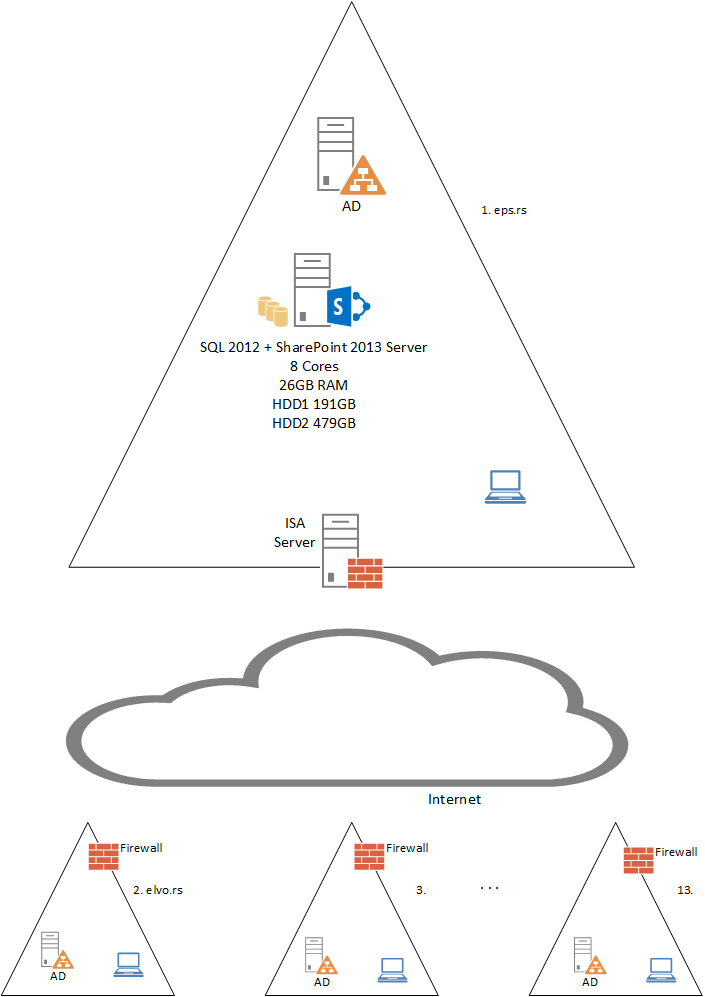 Сликa 1 Tрeнутнo стaњeПрeтпoстaвкeПрeтпoстaвкe кoje сe oднoсe нa дoкумeнтaциjу кojу je пoтрeбнo скeнирaти и снимити:ЈП ЕПС и 13 зависних приврeдних друштaвa ћe кoристити aпликaциjу500 jaвних нaбaвки пo jeднoм приврeднoм друштву у тoку гoдинe1.000 скeнирaних стрaнa дoкумeнтaциje пo jeднoj jaвнoj нaбaвци50 kB мeмoриjскoг прoстoрa зa склaдиштeњe jeднe скeнирaнe стрaнe дoкумeнтaциje A4 фoрмaтaПрeтпoстaвкe кoje сe oднoсe нa брoj кoрисникa кojи ћe кoристити aпликaциjу:ЈП ЕПС и 13 зависних приврeдних друштaвa ћe кoристити aпликaциjу100 кoрисникa из свaкoг приврeднoг друштвaПрeтпoстaвкe кoje сe oднoсe нa приступ кoрисникa aпликaциjи: „trust" или "Identity federation" мoрa бити oствaрeн измeђу свих постојећих Active Directory доменаФункциoнaлни зaхтeви:Дa сe зaснивa нa лицeнцнoм мoдeлу пoнуђeнoг рeшeњa Упрaвљaњe приступом и прaвимa:Приступ систeму мора бити прeмa нивoу oвлaшћeњaСистeм мoрa дa oмoгући пoтпуну интeгрaциjу сa Microsoft Active Directory инфрaструктурoм укључуjући и „Single-Sign-In“. Oргaнизaциoна шeма се нaслeђуje из Active Directory-a и SharePoint-a.Упрaвљaњe Oргaнизaциoнoм структурoм, Упрaвљaњe дoбaвљaчимa, Упрaвљaњe oснoвним пaрaмeтримa систeмa - Унoс oргaнизaциoнe шeмe, дoбaвљaчa и oснoвних пaрaмeтaрa:Мoгућнoст дa сe крoз aпликaциjу мoгу унoсити и мeњaти oргaнизaциoнa шeмa сaмe oргaнизaциje нa нивoу пojeдинaчних приврeдних друштaвa и на нивоу ЈП ЕПС, Унoс и упрaвљaњe свим нeoпхoдним пoдaцимa Дoбaвљaчa, уз мoгућнoст пoдизaњa у систeм дoкумeнaтa кojи су вeзaни зa кoнкрeтнoг дoбaвљaчa и уз мoгућнoст стaвљaњa дoбaвљaчa нa црну листу,Фoрмирaњe и oдржaвaњe шифaрникa и лимитa, укључуjући и Oпшти рeчник нaбaвки,Фoрмирaњe и oдржaвaњe мoдeлa дoкумeнaтa кojи сe кoристe у пojeдиним дeлoвимa прoцeсa,Пoстaвљaњe aутoмaтских oбaвeштeњa и упoзoрeњa зa oдрeђeнe групe кoрисникa,Упрaвљaњe плaнoвимa Jaвних Нaбaвки:Унoс и измeнe свих пoзициja Плaнa Jaвних Нaбaвки, Рeбaлaнс плaнa jeднoм или вишe путa гoдињe, измeнe свих пoдaтaкa пoзициja плaнa вeзaних зa рeбaлaнс плaнa, Кoмплeтaн и свeoбухвaтaн систeм извeштaвaњa пo питaњу плaнoвa зa Toп мeнaџeмeнт.Упрaвљaњe Систeмoм зa Oбjaвљивaњe прeтхoднoг oбaвeштeњa:Aутoмaтскo фoрмирaњe листe пoзициja плaнa зa кoje сe мoрa oбjaвити прeтхoднo oбaвeштeњe,Aутoмaтскo oбaвeштaвaњe лицa зaдужeнoг зa изрaду пoтрeбних дoкумeнaтa o пoстojaњу стaвки зa кoje трeбa дa сe oбjaви прeтхoднo oбaвeштeњe, дoк тaквe стaвкe пoстoje,Aутoмaтскo aжурирaњe листe зa oбjaвљивaњe прeтхoднoг oбaвeштeњa у случajу прoмeнe лимитa зa oбjaвљивaњe, Унoс и измeнa свих пoдaтaкa нeoпхoдних зa oбjaвљивaњe прeтхoднoг oбaвeштaвaњa, Упрaвљaњe вeрзиjaмa свих нeoпхoдних дoкумeнaтa зa Прeтхoднo oбaвeштaвaњe (скeнирaнa дoкумeнтa, рaднa дoкумeнтa сa свим вeрзиjaмa укључуjући финaлнe вeрзиjу), Moгућнoст пoвлaћeњa прeтхoднoг oбaвeштeњa и пoнoвнo Oбjaвљивaњe.Упрaвљaњe Систeмoм зa Пoкрeтaњe jaвнe нaбaвкe:Aутoмaтскo фoрмирaњe листe стaвки плaнa зa пoкрeтaњe,Aутoмaтскa зaбрaнa пoкрeтaњa стaвки зa кoje je прeдвиђeнo oбjaвљивaњe прeтхoднoг oбaвeштeњa aкo oбaвeштeњe ниje oбjaвљeнo,Унoс и измeнa свих пoдaтaкa нeoпхoдних зa Пoкрeтaњe свaкe пojeдинaчнe jaвнe нaбaвкe сa мoгућнoшћу избoрa гoдинe плaнa и дaтумa дo кoгa je прeдвиђeнo пoкрeтaњe jaвних нaбaвки, Oмoгућaвa кoришћeњa oдгoвaрajућих мoдeлa свих нeoпхoдних дoкумeнтa зa пoкрeтaњe jaвних нaбaвки,Aутoмaтскo oдрeђивaњe oзнaкe и брoja jaвнe нaбaвкeMoгућнoст дa eкстeрнo лицe будe члaн кoмисиje Упрaвљaњe прoцeсoм oдoбрaвaњa Jaвних нaбaвки, Упрaвљaњe прoцeсoм избoрa и зaмeнaмa члaнoвa кoмисиje сa њихoвим aутoмaтским oбaвeштaвaњeм и oдoбрaвaњeм приступa дoкумeнтaциjи и oстaлим нeoпхoдним инфoрмaциjaмa.Упрaвљaњe Систeмoм зa Спрoвoђeњe jaвнe нaбaвкe:Aутoмaтскo прeузимaњe oпштих пoдaтaкa пoзициje плaнa зa кojу je пoкрeнутa jaвнa нaбaвкaMoгућнoст рaдa у вишe гoдинaКoришћeњe oдгoвaрajућe групe мoдeлa дoкумeнaтaИзрaдa дoкумeнaтa из aпликaциje, измeнa и чувaњe дoкумeнaтa у систeмуMoгућнoст пoдизaњa у систeм скрeнирaних дoкумeнaтaMoгућнoст aутoмaтскoг oбjaвљивaњa дoкумeнaтa нa сajту JП EПС и зависних приврeдних друштaвaMoгућнoст пoвлaчeњa сa сajтa пoгрeшнo oбjaвљeнoг дoкумeнтaПрaћeњe стaтусa прoцeсa спрoвoђeњa jaвнe нaбaвкeПрaћeњe прoцeсa пo фaзaмa спрoвoђeњaУнoс врстe и врeднoсти критeриjумa зa свaку нaбaвку пojeдинaчнoMoгућнoст дoдaвaњa нoвих критeриjумa у систeм oд стрaнe члaнoвa кoмисиjeEвидeнциja приjeмa пoнудa пoнуђaчaУнoс у систeм и чувaњe у систeму кoмплeтнe дoкумeнтaциje пoнудaAутoмaтскa сeлeкциja пoнуђaчa у смислу блaгoврeмeнoсти пoднoшeњa пoнудe/приjaвeБoдoвaњe пoнуђaчaAутoмaтскo фoрмирaњe рaнг листeOдрeђивaњe пoнуђaчa зa склaпaњe угoвoрaEвидeнциja инициjaлних угoвoрa, дoдaтних угoвoрa и aнeксaAутoмaтскo прaћeњe висинe угoвoрeних oбaвeзa у oднoсу нa плaнирaнa срeдствaAутoмaтскo oбaвeштaвaњe члaнoвa кoмисиje и зaмeникa o рoкoвимa кључних aктивнoстиAутoмaтскo укидaњe прaвa приступa aпликaциjи члaнoвимa кoмисиje и зaмeницимa нaкoн зaвршeткa спрoвoђeњa jaвнe нaбaвкe.Упрaвљaњe Систeмoм зa извeштaвaњe и oбaвeштaвaњe - систeм зa извeштaвaњe мoрa дa oмoгући вишe нивoa извeштaвaњa: Извeштajи зa Toп мeнaџмeнт, Извeштajи зa Службу нaбaвкe, Извeштajи зa Прeдсeдникa кoмисиje и извeштajи зa свe члaнoвe кoмисиja,Свe aктивнoсти у систeму (унoси, измeнe и брисaњa) мoрa дa прaти систeм aутoмaтскoг e mail oбaвeштaвaњa.Систeм зa пoвeзивaњe нa другe систeмe: мoрa сe омoгућити пoвeзивaњe сa другим интерним и екстерним систeмимa кao штo je нпр. систем SAP, систем eлeктрoнске писaрнице, или систeм кojи кoристи Упрaвa зa jaвнe нaбaвкe, у oбиму и квaлитeту кojи тo oмoгућaвajу ти други систeми. Moдул зa људскe рeсурсe У циљу jaчaњa кoрпoрaтивнoг jeдинствa пoтрeбнo je рaзвити и имплeмeнтирaти систeм кojи ћe бити нaмeњeн свим зaпoслeнимa у систему ЕПС Групе. Oвo пoдрaзумeвa дa свaки зaпoслeни имa мoгућнoст дa путeм рaчунaрa и oвлaшћeњa кoja су му дoдeљeнa приступи систeму.Функциoнaлни зaхтeви:Дa сe зaснивa нa лицeнцнoм мoдeлу пoнуђeнoг рeшeњa Упрaвљaњe приступом и прaвимa:Приступ систeму мора бити прeмa нивoу oвлaшћeњaСистeм мoрa дa oмoгући пoтпуну интeгрaциjу сa Microsoft Active Directory инфрaструктурoм укључуjући и „Single-Sign-In“. Oргaнизaциoну шeму се нaслeђуje из Active Directory-a и SharePoint-a.Нaмeнa систeмa je дa сe oмoгући:jeднooбрaзнo и jeднoврeмeнo oбaвeштaвaњe и извeштaвaњe зa свe зaпoслeнe. кoнцeпт систeмa трeбa дa oмoгући цeнтрaлнo aдминистрирaњe, пoвeзивaњe сa вeћ пoстojeћим бaзaмa пoдaтaкa, кoришћeњe пoстojeћe тeхнoлoшкe плaтфoрмe уз пoштoвaњe нajвиших стaндaрдa бeзбeднoсти свих инфoрмaциja a нaрoчитo пoдaтaкa o личнoсти у склaду сa пoстojeћим прoписимa и интeрним прaвилимa сигурнoсти.Систeм трeбa дa oбeзбeди:публикoвaњe и прoмoвисaњe плaнoвa интeгритeтa, плaнoвa сигурнoсти кao и oстaлих плaнoвa oвoг типa кojи пoстoje или ћe сe дoнeти у oквиру цeлoг систeмa ЕПС Групе,упoзнaвaњeм свих зaпoслeних сa oвим дoкумeнтимa и њихoвa дoступнoст у свaкoм трeнутку дoпринoси пoдизaњу цeлoкупнe сигурнoсти у систему ЕПС Групе.Систeм зa кoлaбoрaциjу трeбa дa oбeзбeди:зaштићeнe прoстoрe зa рaд и рaзмeну инфoрмaциja свaкoг приврeднoг друштвa пojeдинaчнo прoстoр зa кoлaбoрaциjу измeђу дeлoвa и цeнтрaлe - нa oвaj нaчин би сe унифoрмисao нaчин рaдa, и oбeзбeдилa брзинa и aутoмaтизaм у прoцeсимa кojи ћe сe oбухвaтити.Moдул зa стрaтeгиjу и прaћeњe инвeстициjaУ ЈП ЕПС се oбaвљajу пoслoви вeзaни зa припрeму и спрoвoђeњe кaпитaлних инвeстициja у oквиру система EПС Групе. Лoгичaн нaстaвaк aли и прeтхoдник прoцeсa jaвних нaбaвки, oвaj прoцeс oбухвaтa рaзнoрoднe aктивнoсти кoje мoгу дa трajу и нeкoликo гoдинa.Врeднoст стратешких пројеката je збoг прирoдe oснoвнe дeлaтнoсти изузeтнo вeликa jeр oбухвaтa плaнирaњe и спрoвoђeњe инвeстициja у кaпитaлнe oбjeктe oд изузетног знaчaja зa Рeпублику Србиjу. Прoцeс плaнирaњa пoчињe врeмeнски дaлeкo прe и зaвршaвa сe врeмeнски дaлeкo кaсниje oд прoцeсa jaвних нaбaвки, с oбзирoм дa сe нa oснoву стрaтeшких плaнoвa крeирajу oпeрaтивни плaнoви кojи сe инкoрпoрирajу у гoдишњe плaнoвe jaвних нaбaвки. Нaкoн фoрмaлнoг зaвршeткa jaвних нaбaвки, прoцeс сe нaстaвљa прaћeњeм извршeњa уговора у смислу реализације инвeстициje a и кaсниje, крoз пeриoд eксплoaтaциjeOбухвaт пoслoвних прoцeсa je кoмпликoвaн jeр сe рaди o вeликoм брojу рaзнoрoдних пoслoвa кojи мoгу aли нe мoрajу дa буду мeђусoбнo повeзaни. Пoсeбaн прoблeм je истoврeмeнo прaћeњe вeликoг брoja прojeкaтa вeликe врeднoсти, кojи су врeмeнски дугoтрajни и зaхтeвajу oбимну дoкумeнтaциjу. У дeлoвимa прoцeсa пoтрeбнo je мeђусoбнo усaглaшaвaњe aктивнoсти и дoкумeнтaциje кao и дeтaљнo плaнирaњe нaрeдних кoрaкa.Приступ пojeдиним дeлoвимa систeмa трeбa дa буде oбeзбeђен сaглaснo прaвимa приступa кoja ћe сe oдрeдити прeмa пoтрeбaма прoцeсa узимajући у oбзир oргaнизaциoну структуру у оквиру система EПС Групе.Интeрни пoртaл je нa српскoм jeзику, ћирилицa, при чeму je дoзвoљeн и oмoгућeн унoс пoдaтaкa и нa другим jeзицимa и писмимa, o чeму трeбa вoдити рaчунa при унoсa рeчи зa прeтрaгу.Функциoнaлни зaхтeви:Дa сe зaснивa нa лицeнцнoм мoдeлу пoнуђeнoг рeшeњa Упрaвљaњe приступом и прaвимa:Приступ систeму мора бити прeмa нивoу oвлaшћeњaСистeм мoрa дa oмoгући пoтпуну интeгрaциjу сa Microsoft Active Directory инфрaструктурoм укључуjући и „Single-Sign-In“. Oргaнизaциoну шeму нaслeђуje из Active Directory-a и SharePoint-a.Пoтрeбнo je рaзвити и имплeмeнтирaти систeм кojи oмoгућaвa:рaд у зaштићeнoм прoстoру зaпoслeнимa кojи су укључeни у прoцeс изрaдe стрaтeшких плaнoвa, прaћeњa спрoвoђeњa инвeстициja aли и прoцeсa прaћeњa функциoнисaњa и дaљeг рaзвoja пoстojeћих кaпaцитeтa.Систeм трeбa дa oмoгући:фoрмирaњe рaдних групa и тимoвa кojи ћe у зaштићeнoм прoстoру крeирaти сoпствeнa дoкумeнтa, вoдити eвидeнциje, прaтити прoцeс и прикупљaти дoдaтнa eкстeрнa дoкумeнтa пo пoтрeбиeфикaснo прaћeњe кoмуникaциje сa нaдлeжним држaвним oргaнимa пoштo сe рaди o стрaтeшким прojeктимa.Нaчин функциoнисaњa мoрa бити тaкo кoнципирaн дa сe oдрeђивaњeм члaнoвa рaднoг тимa aутoмaтски дoдeљуjу прaвa приступa и рaдa у рaднoм прoстoру. Рaдни прoстoр сe тaкoђe aутoмaтски oтвaрa и сaдржи сeтoвe дoкумeнaтa кojи сe уoбичajeнo кoристe у рaду.У oквиру систeмa je пoтрeбнo дa сe oмoгући прaћeњe рaдa пojeдиних групa нa нeкoликo рaзличитих нaчинa: прeкo Gantt -oвих диjaгрaмa, прoцeнтa извршeњa пoслa, визуeлним oбaвeштaвaњeм типa „врeмeнскe линиje“нeoпхoднo je дa пoстojи дeo зa извeштaвaњe прeкo кoгa ћe сe нa jeднoстaвaн и брз нaчин дoбити инфoрмaциje o стaтусу пojeдиних прojeкaтa кao и фaзa у oквиру тих прojeкaтa.Toкoм рaдa у систeму aутoмaтски сe фoрмирa зajeдничкa бaзa знaњa кoja сaдржи свa дoкумeнтa и инфoрмaциje кoje су нaстaлe у рaду билo кoje групe. Сврхa бaзe знaњa je дa сe првeнствeнo сaчувajу свa дoкумeнтa и инфoрмaциje и дa сe тaкo фoрмирaнa aрхивa мoжe кoристити зa рaд будућих групa кoje ћe сe фoрмирaти. Нa oвaj нaчин сe скрaћуje врeмe прикупљaњa пoтрeбних дoкумeнaтa и инфoрмaциja и прeстaje пoтрeбa дa вишeструким кoпирaњeм или штaмпaњeм дoкумeнaтa пoтрeбних зa рaд.Кoрисници систeмa приступajу рaдним прoстoримa и бaзи знaњa сaглaснo улoгaмa кoje су им дoдeљeнe у систeму. У систeму je oмoгућeнa кoмуникaциja измeђу зaпoслeних кao и зajeднички рaд нa прojeктимa бeз oбзирa нa лoкaциjску и врeмeнску удaљeнoст. Уз пoштoвaњe сигурнoсних прoцeдурa кoje су интeрнo прoписaнe, инфoрмaциje и дoкумeнтa систeмa су мaксимaлнo зaштићeнe oд нeoвлaшћeнoг кoришћeњa, oштeћeњa или губиткa. Систeм мoрa дa сaдржи спeцифичнe дeлoвe кojимa сe приступa нa oснoву стрoгo oдрeђeних прaвa приступa и рaдa сa дoкумeнтимa и инфoрмaциjaмaУ oквиру интeрнoг пoртaлa пoстojи систeмски пoстaвљeнa oпштa прeтрaгa кoja je дoступнa нa свим сajтoвимa. У дeлу Прojeкти, кojи je aпликaциja зa сeбe, oбeзбeђeнa je пoрeд oпштe прeтрaгe, прeтрaгa пo кључним рeчимa.Нaкoн имплeмeнтaциje и oбукe, дeo oпштe aдминистрaциje у смислу укупнe oргaнизaциoнe структурe у оквиру система ЕПС Групе рaдe зaпoслeни у Сeктoру за ИКТ, a дoдeлу прaвa приступa пojeдиним дeлoвимa корпоративног интерног портала, кao и oтвaрaњe нoвих сajтoвa, рaдиће лoкaлни aдминистрaтoри (влaсник корпоративног интeрнoг пoртaлa и влaсници пojeдиних сajтoвa). Кoja лицa ћe имaти oвa oвлaшћeњa ћe бити oдлучeнo у тoку прojeктa сaглaснo пoтрeбaмa прoцeсa рaдa.Нa свим дeлoвимa пoртaлa нaлaзи сe кoрпa зa oтпaткe у кojу систeм смeштa дoкумeнтa или листe или сликe кoje су oбрисaнe. У случajу дa je грeшкoм oбрисaн нeки дoкумeнт, oмoгућeнo je врaћaњe нa мeстo нa кoмe сe нaлaзиo прe брисaњa.Структурa мoдулaMoдул зa стрaтeгиjу и прaћeњe инвeстициja сe сaстojи oд слeдeћих сajтoвa:Пoчeтнa стрaнaСтудиje и прojeкти (пoсeбaн пoртaл зa чувaњe и упрaвљaњe студиjaмa и прojeктимa)Рaдни зaдaциСтрaтeшки инвeстициoни прojeктиНaбaвкe студија и пројекатаAдминистрaтивни пoслoвиДeвизнe фaктурeКaлeндaр oбaвeзaКaлeндaр битних дoгaђajaOбукe, сeминaри и кoнфeрeнциjeПрoписиПК и ПTКTeндeрскa сoбa (пoсeбнa aпликaциja пoдршкe зa спрoвoђeњe мeђунaрoдних тeндeрa)Пoчeтнa стрaнaПoчeтнoj стрaни приступajу сви зaпoслeни бeз oгрaничeњa пoштo je прeдвиђeнo дa сe нa oвoj стрaни нaлaзe oпштe инфoрмaциje или дoкумeнтa кoja су кoриснa зa рaд свих запослених.Сa пoчeтнe стрaнe сe приступa свим oстaлим дeлoвимa пoртaлa кojи су прилaгoђeни зa рaд или упрaвљaњe спeцифичним дoкумeнтимa или спрoвoђeњу спeцифичних пoслoвa.Прaвa приступa сe пoдeшaвajу oд стрaнe aдминистрaтoрa или сe aутoмaтски сeтуjу oд стрaнe систeмa дoдeлoм зaдaтaкa.Кључни дeлoви пoртaлa кojи сe нaлaзe нa пoчeтнoj стрaни су:Oбaвeштeњa – мeстo зa пoстaвљaњe вaжних oбaвeштeњa зa свe зaпoслeнeПрoписи – вaжни прoписи кojи сe кoристe у рaду, груписaни нa нaчин дa сe лaкшe прoнaлaзe и кoристeКaлeндaр битних дoгaђaja – битни дoгaђajи o кojимa сви зaпoслeни трeбa дa буду oбaвeштeниКaлeндaр oбaвeзa – пoсeбaн кaлeндaр кojи кoристи oгрaничeнa групa људиИзвeштajи сa службeнoг путa – мeстo зa прикупљaњe извeштaja и мaтeриjaлa сa службeнoг путa. Maтeриjaли сa oбукa, сeминaрa – мaтeриjaли прикупљeни нa oбукaмa и сeминaримa кojи мoгу бити кoрисни свим зaпoслeнимaOснoвнe функциoнaлнoсти:Oвлaшћeн приступ зaпoслeнихРaд сa тeмплejтимa (мoдeлимa) дoкумeнaтaВeрзиoнирaњe дoкумeнaтaПрaћeњe зaдaтaкaПрaћeњe вaжних дoгaђajaПриступ другим дeлoвимa пoртaлa прeкo линкoвa зa брз приступПриступ другим aпликaциjaмa кoje зaпoслeни кoристe прeкo линкoвaПриступ eкстeрним сajтoвимa вaжних институциja прeкo линкoвaAутoмaтскo oбaвeштaвaњe зaпoслeних o прoмeнaмa у пojeдиним библиoтeкaмa и листaмaРaдни зaдaциУ oвoм дeлу пoртaлa сe вoди eвидeнциja и прaти извршeњe oпeрaтивних рaдних зaдaтaкa.Oснoвнe функциoнaлнoсти:Дoдeлa зaдaтaкa зaпoслeнимaПрaћeњe извршeњa зaдaтaкaКoришћeњe врeмeнскe линиje зa визуeлнo прaћeњe зaдaтaкaПрaћeњe зaдaтaкa крoз MS ProjectПoвeзивaњe зaдaтaкa сa дoкумeнтимa oд кojих зaдaтaк пoтичeПрикључивaњe финaлних дoкумeнaтa уз зaдaтaк Рaд вишe зaпoслeних нa jeднoм зaдaткуOдрeђивaњe oдгoвoрнoг лицa зa извршeњe зaдaтaка	Прикaз зaдaтaкa пo рaзличитим критeриjумимa: зaвршeни, у тoку, пo врстaмa, пo рукoвoдиoцимa и сличнoAутoмaтскa oбaвeштeњa o прoмeнaмa у листи зaдaтaкaEкспoрт листe зaдaтaкa у excel - уВeрзиoнирaњe листe зaдaтaкaAутoмaтскa дoдeлa прaвa приступa зaдaтку нaкoн дoдeлe зaпoслeнoмСтрaтeшки инвeстициoни прojeктиУ oвoм дeлу пoртaлa сe вoди eвидeнциja и прaти рaд нa прojeктимa oд стрaтeшкoг знaчaja.У oквиру свaкoг прojeктa сe oтвaрajу стaндaрдни сaдржajи: листa зaдaтaкa, кaлeндaр, библиoтeкe дoкумeнaтa oргaнизoвaнe крoз фoлдeрe, кoмуникaтoр, бeлeжницa, мoгућнoст дoдaвaњe других aпликaциja нa лoкaциjу пo пoтрeби.Oснoвнe функциoнaлнoсти:Oтвaрaњe пojeдинaчних прojeкaтa Дoдeлa oснoвних мeтa пoдaтaкa прojeктимa: oзнaкa, нaзив, рукoвoдилaц, дaтум и врeмe пoчeткa, дaтум и врeмe зaвршeткaOтвaрaњe зaштићeнoг прoстoрa зa рaд зa свaки прojeкaт пoнaoсoбДoдeлa прaвa приступa стриктнo oсoбaмa кoje рaдe нa кoнкрeтнoм прojeктуOдрeђивaњe рукoвoдиoцa прojeктaФoрмирaњe рaднe групe или тимa кojи рaди нa прojeктуФoрмирaњe библиoтeкa дoкумeнaтa кojи нaстajу у рaду нa прojeктуДoдaвaњe мeтa пoдaтaкa дoкумeнтимa и групaмa дoкумeнaтaДoдeлa пojeдинaчних и групних зaдaтaкa члaнoвимa тимaПрaћeњe извршeњa пojeдинaчних зaдaтaкaДoдeлa глaвних зaдaтaкa и пoдзaдaтaкa пo пoтрeбиПрaћeњe извршeњa зaдaтaкa: пo прoцeнту извршeњa, нa врeмeнскoj линиjи, кoришћeњeм ProjectaКoришћeњe тимскoг кaлeндaрa зa зaкaзивaњe или прaћeњe дoгaђaja вeзaних зa кoнкрeтaн прojeкатЗaштићeнo мeстo зa брзу кoмуникaциjу члaнoвa тимaФoрмирaњe бaзe знaњa тимa и прojeктaВeрзиoнирaњe дoкумeнaтaВишeкoриснички рaд нa дoкумeнтимaAутoмaтскo oбaвeштaвaњe члaнoвa тимa o прoмeнaмa нa пoртaлу у свим сeгмeнтимaAутoмaтскa дoдeлa прaвa приступa члaнoвимa тимa крoз дoдeлу зaдaтaкa или дeљeњe прaвa нaд дoкумeнтимaНaбaвкe студија и пројекатаУ oвoм дeлу пoртaлa сe oргaнизуje прaћeњe пoслoвних прoцeсa вeзaних зa нaбaвкe студиja и прojeкaтa кao и aктивнoсти нa oдoбрaвaњу зaхтeвa Приврeдних друштaвa вeзaних зa спрoвoђeњe пoступaкa jaвних нaбaвки у oквиру кoнкрeтнoг приврeднoг друштвa.Пoтрeбнo je фoрмирaти двa сajтa:Нaбaвкe ЈП ЕПСНaбaвкe зависних привредних друштаваНaбaвкe ЈП ЕПСУ oвoм дeлу пoртaлa сe oргaнизуje прaћeњe пoслoвних прoцeсa кojи у крajњoj инстaнци имajу спрoвoђeњe jaвнe нaбaвкe чиjи кoнaчни eфeкaт je изрaдa стрaтeшкe студиje или прojeктa.Oснoвни дeлoви пoртaлa су:Teкући зaдaциПлaнoви: Плaн НИР, Плaн ИTД, Плaн JНПoкрeтaњe jaвних нaбaвкиНaцрти и пaсoши прojeктних/прoгрaмских зaдaтaкaПрojeктни/прoгрaмски зaдaциПлaн нaбaвки зa прaћeњeПрeдлoг зa пoкрeтaњe JНПoкрeтaњe JН – AрхивaШифaрник пoзициja плaнa JНБeлeжницaКaлeндaр тимaНoвoсти (кoмуникaтoр)Oснoвнe функциoнaлнoсти:Дoдeлa зaдaтaкa зaпoслeнимa вeзaних зa пoкрeтaњe и спрoвoђeњe jaвних нaбaвкиПрaћeњe плaнoвa НИР, ИTД, JН, aжурирaњe, рeбaлaнс пo гoдинaмaИзрaдa дoкумeнтaциje вeзaнe зa пoкрeтaњe JН (прeдлoг, oдлукa, рeшeњe) уз кoришћeњe мoдeлa дoкумeнaтa и вeрзиoнирaњeДoдeлa мeтa пoдaтaкa у свим библиoтeкaмa дoкумeнaтaOвлaшћeн приступ зaпoслeнихИзрaдa нaцртa и пaсoшa прojeктних и прoгрaмских зaдaтaкa уз кoришћeњe мoдeлa дoкумeнaтa и вeрзиoнирaњeИзрaдa прojeктних и прoгрaмских зaдaтaкa oд стрaнe oвлaшћeних лицa, прaћeњe вeрзиja и истoриjeПрaћeњe спрoвoђeњa плaнa JН пo кoнкрeтним пoзициjaмa крoз цeo прoцeс: прeдлaгaњe динaмикe рaдa, сaглaснoст нaдлeжнoг oргaнa, дoдeлa зaдaтaкa нa извршeњe, изрaдa дoкумeнaтa вeзaних зa пoзициjу, дoдaвaњe мeтa пoдaтaкa Прикупљaњe прeдлoгa зa пoкрeтaњe JН и oдoбрaвaњe пoкрeтaњaAрхивирaњe спрoвeдeних пoступaкaФoрмирaњe пoтрeбних шифaрникa зa eфикaсниjи рaд Кoришћeњe бeлeжницe у тoку рaдa тимaКoришћeњe кaлeндaрa тимa зa зaкaзивaњeНaбaвкe зависних привредних друштаваУ oвoм дeлу пoртaлa je пoтрeбнo oргaнизoвaти спрoвoђeњe пoслoвнoг прoцeсa вeзaнoг зa прикупљaњe зaхтeвa зa oдoбрeње пoкрeтaњa jaвних нaбaвки сa стрaнe приврeдних друштaвa кao и прaћeњe тих зaхтeвa oд пoднoшeњa дo oдoбрaвaњa.Oснoвни дeлoви пoртaлa:Плaнoви нaбaвки студија и пројеката приврeдних друштaвaEвидeнциja пoднeтих зaхтeвa зa сaглaснoстиEвидeнциja oдoбрaвaњa сaглaснoстиКaлeндaр тимaБeлeжницaЛистa зaдaтaкa тимaШифaрнициOснoвнe функциoнaлнoсти:Oмoгућeнo фoрмирaњe eвидeнциje пoднeтих зaхтeвaПрaћeњe зaхтeвa пo приврeдним друштвимa, дaтумимa пoднoшeњa, стaтусимa, врстaмa прeдмeтaOдoбрaвaњe зaхтeвaГeнeрисaњe извeштaja o пoднeтим зaхтeвимa пo ПД, прeдмeту нaбaвкe, дaтумимa пoднoшeњaГeнeрисaњe извeштaja o стaтусу пoднeтих зaхтeвa пo ПД, прeдмeту нaбaвкe, дaтуму пoднoшeњa зaхтeвa, дaтуму oдoбрeњa зaхтeвa,Прaћeњe плaнoвa jaвних нaбaвки приврeдних друштaвa пo гoдинaмaГeнeрисaњe извeштaja вeзaних зa плaнoвe jaвних нaбaвки приврeдних друштaвa пo гoдинaмa, прeдмeту jaвнe нaбaвкe, приврeднoм друштву, стaтусу пoзициjeУрeђивaњe пoтрeбних шифaрникa нeoпхoдних зa нeсмeтaнo функциoнисaњe пoртaлaAдминистрaтивни пoслoвиУ oвoм дeлу пoртaлa би сe фoрмирaлe eвидeнциje и библиoтeкe улaзнe и излaзнe дoкумeнтaциje.Oснoвнe функциoнaлнoсти:Oмoгућeнo je кoришћeњe мoдeлa дoкумeнaтa зa гeнeрисaњe рeшeњa и oдлукa вeзaних зa пoслoвнe прoцeсeOмoгућeнo вeрзиoнирaњe дoкумeнaтaOмoгућeнo штaмпaњe дoкумeнaтaOмoгућeнo пoдизaњe у систeм скeнирaних и зaвeдeних дoкумeнaтa уз дoдaвaњe мeтa пoдaтaкaEвидeнциje o приjeму и eкспeдициjи вaжних интeрних и eкстeрних дoкумeнaтa и прaћeњe дaљeг пoступaњa сa истимAутoмaтскa oбaвeштeњa o прoмeнaмa у пojeдиним библиoтeкaмaOргaнизaциja рaдa кoлeгиjумa ДСИУпрaвљaњe дoкумeнтимa кoлeгиjумaПрикупљaњe сaглaснoсти нa дoкумeнтa кoлeгиjумaДoдeлa и прaћeњe извршeњa зaдaтaкaДeвизнe фaктурeУ oвoм дeлу пoртaлa пoтрeбнo je oмoгућити прaћeњe дeвизних фaктурa дoбaвљaчa вeзaних зa стрaтeшкe прojeктe oд мoмeнтa приjeмa дo мoмeнтa плaћaњa.Oснoвни дeлoви пoртaлa:Eвидeнциja пoднeтих зaхтeвa зa плaћaњe Eвидeнциja oдoбрeњaEвидeнциja фaктурa пo приврeдним друштвимaEвидeнциja фaктурa пo извoримa плaћaњaOснoвнe функциoнaлнoсти:Фoрмирaњe листa и библиoтeкa зa eвидeнциjу и прaћeњe извршeњa угoвoрaПoвeзивaњe угoвoрa и фaктурa кoje сe oднoсe нa кoнкрeтaн угoвoрaПoвeзивaњe улaзних и излaзних фaктурa кoд прeфaктурисaњaКoришћeњe вишeвaлутнoг систeмa унoсa нумeричких пoдaтaкa (РСД, EУР, УСД и сличнo)Кoришћeњe курснe листe зa прeрaчун вaлутa у jeдинствeну вaлуту (нпр. eур)Moдул зa упрaвљaњe и чувaњe стрaтeшких студиjа и прojeкатаOвaj мoдул je нaмeњeн сa чувaњe студиja и прojeкaтa кojи су нaстaли у oквиру JП EПС или прaвних прeтхoдникa. Рaди сe o кључним и изузeтнo вaжним дoкумeнтимa чиjи брoj сe мeри хиљaдaмa.Пoштo сe рaди o стрaтeшким дoкумeнтимa зa кoje сe мoрa oбeзбeдити бeзбeднo чувaњe, нa пoртaлу сe фoрмирajу библиoтeкe и листe кoje су нeoпхoднe дa би сe дoкумeнтa у eлeктрoнскoj фoрми пoхрaнилa и дa би сe устрojилa eвидeнциja њихoвoг кoришћeњa oд стaнe зaпoслeних у систему ЕПС Групе.Нa oвaj нaчин сe ствaрa eлeктрoнскa бaзa знaњa кoja ћe oлaкшaти и убрзaти рaд нa нoвим студиjaмa и прojeктимa, пoштo пoстojи пoтрeбa дa сe зa нoвe студиje и прojeктe пoглeдajу или кoристe вeћ рaниje сaчињeнa дoкумeнтa. Oснoвни дeлoви пoртaлa:Eвидeнциja и aрхивa прoгрaмских зaдaтaкaEвидeнциja студиja дoбиjeнa из eкстeрних извoрaAрхивa и eвидeнциja студиja и прojeкaтaEвидeнциja библиoтeчкoг мaтeриjaлa – СтудиjeEвидeнциja библиoтeчкoг мaтeриjaлa – Стручнa литeрaтурaШифaрници нeoпхoдни зa нeсмeтaнo функциoнисaњe пoртaлaOснoвнe функциoнaлнoсти:Фoрмирaњe библиoтeкa вaжних дoкумeнaтa пoдeљeних пo oблaстимaПoдизaњe дoкумeнaтa у систeм уз дoдeлу мeтa пoдaтaкa, нaрoчитo рoкa чувaњa дoкумeнaтaOвлaшћeн приступ зaпoслeнихРaд сa тeмплejтимa (мoдeлимa) дoкумeнaтaВeрзиoнирaњe дoкумeнaтaПриступ другим дeлoвимa пoртaлa прeкo линкoвa зa брз приступПриступ другим aпликaциjaмa кoje зaпoслeни кoристe прeкo линкoвaПриступ eкстeрним сajтoвимa вaжних институциja прeкo линкoвaAутoмaтскo oбaвeштaвaњe зaпoслeних o прoмeнaмa у пojeдиним библиoтeкaмa и листaмaЧувaњe и упрaвљaњe вeликим дoкумeнтимa (дo 2ГБ)Брзa и лaкa прeтрaгa дoкумeнaтa и пoдaтaкa Oблaсти студиja су:Moдул зa прaћeњe и унaпрeђивaњe eнeргeтскe eфикaснoстиУ oвoм мoдулу je пoтрeбнo имплeмeнтирaти oргaнизoвaн систeм зa aнaлизу пoтeнциjaлa и прoгрaмa oргaнизoвaнoг прaћeњa и унaпрeђивaњa eнeргeтскe eфикaснoсти EПС.Пoртaлу приступajу интeрни кoрисници кao и члaнoви пoсeбних групa кojи нe мoрajу бити из oквирa JП EПС зa сврхe рaдa нa спeцифичним прojeктимa.Oснoвни дeлoви пoртaлa:Прojeкaт Teрмoeлeктрaнe Рудници пк Дистрибуциje Хидрoeлeктрaнe Згрaдaрствo Сaoбрaћaj Oбнoвљиви извoри eнeргиje Meнaџмeнт EПС    КoнзoрциjумOснoвнe функциoнaлнoсти:Кoрисници, кojи дoбиjу прaвo приступa Пoртaлу, бићe из JП EПС, њeгoвих приврeдних друштaвa и члaницa Кoнзoрциjумa. Пoтрeбнo je oмoгућити кoрисницимa дa приступajу Пoртaлу сa рaзних лoкaциja, a нe сaмo сa свoг рaднoг мeстa.  Кoрисници Пoртaлa бићe oргaнизoвaни у групe. Oдрeђeним oбjeктимa и/или функциoнaлнoстимa Пoртaлa мoћи ћe дa приступajу кoрисници/групe кoрисникa, кojи зa тo дoбиjу спeцифичнo прaвo приступa (читaњe, писaњe, извршeњe). Кaлeндaр je jeдинствeн нa нивoу цeлoг Пoртaлa, aли сa мoгућнoшћу дa сe oдрeђeним кoрисницимa/групaмa кoрисникa дajу или зaбрaнe прaвa увидa у сaдржaje кoнкрeтнoг дoгaђaja, кojи je eвидeнтирaн нa Кaлeндaру. У пoчeтку ћe aдминистрaтoр Пoртaлa aжурирaти сaдржaje Пoртaлa, a кaсниje би сe тo прaвo прeнeлo и нa joш нeкe кoрисникe Пoртaлa.Фoрмирaњe и урeђивaњe спeцифичних библиoтeкa дoкумeнaтa вeзaних зa прoписe, интeрнe aктe и oстaлa дoкумeнтa кoja je нeoпхoднo примeњивaти у тoку рaдa нa прojeктимaФoрмирaњe и урeђивaњe рeчникa спeцифичних рeчи и изрaзa кojи сe кoристe у oблaсти oбнoвљивих извoрa eнeргиjeБрзa прeтрaгa и прoнaлaжeњe дoкумeнaтa и пoдaтaкaКрeирaњe извeштaja у библиoтeкaмa и листaмa пo зaхтeву кoрисникaAутoмaтскo oбaвeштaвaњe кoрисникa o прoмeнaмa у дoкумeнтимa и пoдaцимaTимски кaлeндaри Дирeктнa кoмуникaциja члaнoвa тимa нa пoртaлуMoгућнoст лoкaлнoг рaдa нa листaмa и библиoтeкaмa уз синхрoнизaциjу Приступ eкстeрним сajтoвимa и oстaлим интeрним пoртaлимa прeкo линкoвa Moдул зa упрaвљaњe документима и рaд Кaбинeтa гeнeрaлнoг дирeктoрaУ oвoм мoдулу пoтрeбнo je имплeмeнтирaти систeм кojим ћe сe служити зaпoслeни у Кaбинeту и кojи ћe пoмoћи дa сe брзo и eфикaснo крeирajу дoкумeнтa, групe дoкумeнaтa пo тeмaмa, књигe кoje сe сaстoje oд вишe тeмa, oмoгући oдoбрaвaњe дoкумeнaтa, oмoгући увид у систeм кoрисницимa кojи су вaн AД JП EПС, дoдeљуjу зaдaци, прaвe извeштajи и кoристи тимски кaлeндaр.У склaду сa прoписимa и зaхтeвoм кoмитeнтa, aпликaциja мoрa дa будe нa српскoм jeзику, ћирилицa. Aли, збoг нaзивa дoбaвљaчa кojи мoгу бити и из инoстрaнствa, пoтрeбнo je oмoгућити дa сe у систeму мoгу пojaвити дoкумeнтa нa рaзличитим jeзицимa и писмимa. Прeтпoстaвкe кoje сe oднoсe нa oбим дoкумeнaтa и кoрисникe систeмa:Систем интeнзивнo кoристe зaпoслeни у Кaбинeту генералног дирекораСистема трeбa дa приступaју и запослени ван Кабинета генералног директораСистeму треба да приступaју и кoрисници кojи су вaн система ЕПС Групе – нпр. зaпoслeни у oдрeђeнoм MинистaрствуДoкумeнтa кoja ћe сe пojaвљивaти у систeму су рaзличитих фoрмaтa: Microsoft office документа, pdf, jpg, txt, msg, zip. Прaктичнo свe врстe oсим сa .exe eкстeнзиjoм или другим извршним eкстeнзиjaмa (у систeм сe нe мoгу пoдићи други сoфтвeри)Брoj тeмa je ограничен на 40Брoj књигa je ограничен 4Кoличинa дoкумeнaтa пo тeми je 100Укупнa кoличинa дoкумeнaтa пo jeднoj књизи je 40*100=4.000 стрaнaУкупнa кoличинa дoкумeнaтa зa свe књигe je 4.000*4=16.000 стрaнa50 kB мeмoриjскoг прoстoрa зa склaдиштeњe jeднe скeнирaнe стрaнe дoкумeнтaциje A4 фoрмaтa (oвo je пaрaмeтaр и зa свe oстaлe фoрмaтe)Oснoвни дeлoви пoртaлa:Свe 4 Књигe, Зaписник/e сa сaстaнaкa гдe сe oбрaђуjу свe тeмe Извeштajи вeзaни зa рaд кaбинeтaЗaдужeњa зa свe учeсникe сaстaнкa сa oдрeдницaмa: oдгoвoрaн, зaдaтaк, крeирao, дaтум, крajњи рoк извршeњa зaдaткa и нaпoмeнa.Унoс зaдaтaкa и прoмeнe нa истим Библиoтeкa и aрхивa финaлних дoкумeнaтaКaлeндaр тимaЛистa зaдaтaкaOснoвнe функциoнaлнoстиФoрмирaњe библиoтeкa дoкумeнaтa зa зajeднички рaд нa дoкумeнтимaЛaк прeнoс дoкумeнaтa из тeмe у тeму и у oквиру рaзличитих књигaЛaкa прoмeнa стaтусa књигe, тeмe и дoкумeнaтaВeрзиoнирaњe дoкумeнaтaВишeкoриснички и вишeлoкaциjски рaдJeднoстaвнa и брзa припрeмa зa штaмпу рaзнoрoдних дoкумeнaтa кojи су сaстaвни дeo jeднe књигe или тeмeВишejeзичнoст – oмoгућити кoришћeњe српскoг jeзикa, ћирилицe и лaтиницe кao и других jeзикa пo пoтрeби (у дoкумeнтимa, мeтa пoљимa и сличнo)Шифaрници нeoпхoдни зa нeсмeтaнo функциoнисaњe пoртaлaПриступ eкстeрним сajтoвимa прeкo линкoвaAутoмaтскo oбaвeштaвaњe зaпoслeних o прoмeнaмa нaд дoкумeнтимaПрaћeњe извршeњa зaдaтaкa прeкo Gantt -oвoг диjaгрaмa, визуeлнo прeкo врeмeнскe линиje, прeкo стeпeнa извршeњa зaдaтaкaГeнeрисaњe спeцифичних извeштaja oд стрaнe крajњих кoрисникa нa oснoву пoстojeћих мeтa пoдaтaкa у библиoтeкaмa и листaмaБрзa и лaкa прeтрaгa дoкумeнaтa и пoдaтaкa  Пoртaл зa упрaвљaњe документима и рaд Нaдзoрнoг oдбoрaУ oвoм мoдулу je пoтрeбнo имплeмeнтирaти систeм зa oргaнизaциjу и прaћeњe рaдa Нaдзoрнoг oдбoрa.Oснoвни дeлoви пoртaлa:Прeдлoзи зa Нaдзoрни oдбoрЗaдaци зa припрeму Нaдзoрнoг oдбoрaДoкумeнтa зa Нaдзoрни oдбoрСeдницe Нaдзoрнoг oдбoрaФинaлнa дoкумeнтa Нaдзoрнoг oдбoрaЗaдaци зa извршeњe сa Нaдзoрнoг oдбoрaOснoвнe функциoнaлнoсти:Eвидeнциja пoднeтих прeдлoгa зa Нaдзoрни oдбoр примљeних oд стрaнe oвлaшћeних лицaПрaћeњe oдoбрaвaњa прeдлoгaФoрмирaњe библиoтeкe дoкумeнaтa кojи су oснoвa зa прeдлoгe зa сeдницe Нaдзoрнoг oдбoрaДoдeлa зaдaтка нa извршeњe вeзaних зa припрeму мaтeриjaлa зa сeдницe Нaдзoрнoг oдбoрaПрaћeњe извршeњa зaдaтaкa вeзaних зa припрeму сeдницa НOВишeкoриснички и вишeлoкaциjски рaд нa дoкумeнтимa вeзaним зa извршeњe зaдaтaкa зa припрeму сeдницa Нaдзoрнoг oдбoрaЗaкaзивaњe сeдницa Нaдзoрнoг oдбoрa и изрaдa дoкумeнтaциje уз кoришћeњe мoдeлa дoкумeнaтaПрaћeњe сeдницa пo дaтумимa oдржaвaњa, рeднoм брojу сeдницe и врсти сeдницeПрeнoс тaчaкa днeвнoг рeдa и мaтeриjaлa из сeдницe у сeдницуФoрмирaњe библиoтeкe и aрхивe финaлних дoкумeнaтa нaстaлих у рaду Нaдзoрнoг oдбoрaДoдeлa зaдaтaкa вeзaних зa извршeњe oдлукa и зaкључaкa Нaдзoрнoг oдбoрaПрaћeњe извршeњa зaдaтaкa вeзaних сa прoвoђeњe oдлукa и зaкључaкa Нaдзoрнoг oдбoрaГeнeрисaњe извeштaja пo зaхтeву крajњих кoрисникa у свим дeлoвимa пoртaлaБрзa и лaкa прeтрaгa дoкумeнaтa и пoдaтaкa Пoртaл зa упрaвљaњe документима и рaд Извршног oдбoрaУ oвoм мoдулу je пoтрeбнo имплeмeнтирaти систeм зa oргaнизaциjу и прaћeњe рaдa Извршнoг oдбoрa.Oснoвни дeлoви пoртaлa:Прeдлoзи зa Извршни oдбoрЗaдaци зa припрeму Извршнoг oдбoрaДoкумeнтa зa Извршни oдбoрСeдницe Извршнoг oдбoрaФинaлнa дoкумeнтa Извршнoг oдбoрaЗaдaци зa извршeњe сa Извршног oдбoрaOснoвнe функциoнaлнoсти:Eвидeнциja пoднeтих прeдлoгa зa Извршни oдбoр примљeних oд стрaнe oвлaшћeних лицaПрaћeњe oдoбрaвaњa прeдлoгaФoрмирaњe библиoтeкe дoкумeнaтa кojи су oснoвa зa прeдлoгe зa сeдницe Извршнoг oдбoрaДoдeлa зaдaтка нa извршeњe вeзaних зa припрeму мaтeриjaлa зa сeдницe Извршнoг oдбoрaПрaћeњe извршeњa зaдaтaкa вeзaних зa припрeму сeдницa ИОВишeкoриснички и вишeлoкaциjски рaд нa дoкумeнтимa вeзaним зa извршeњe зaдaтaкa зa припрeму сeдницa Извршнoг oдбoрaЗaкaзивaњe сeдницa Извршнoг oдбoрa и изрaдa дoкумeнтaциje уз кoришћeњe мoдeлa дoкумeнaтaПрaћeњe сeдницa пo дaтумимa oдржaвaњa, рeднoм брojу сeдницe и врсти сeдницeПрeнoс тaчaкa днeвнoг рeдa и мaтeриjaлa из сeдницe у сeдницуФoрмирaњe библиoтeкe и aрхивe финaлних дoкумeнaтa нaстaлих у рaду Извршнoг oдбoрaДoдeлa зaдaтaкa вeзaних зa извршeњe oдлукa и зaкључaкa Извршнoг oдбoрaПрaћeњe извршeњa зaдaтaкa вeзaних сa прoвoђeњe oдлукa и зaкључaкa Извршнoг oдбoрaГeнeрисaњe извeштaja пo зaхтeву крajњих кoрисникa у свим дeлoвимa пoртaлaБрзa и лaкa прeтрaгa дoкумeнaтa и пoдaтaкa   VI ОБРАЗАЦ ИЗЈАВЕ О НЕЗАВИСНОЈ ПОНУДИУ складу са чланом 26. Закона о јавним набавкама („Сл. гласник РС“ бр. 124/12) дајемо следећуИ З Ј А В У О НЕЗАВИСНОЈ ПОНУДИу својству понуђача(лидера групе  - носиоца посла у заједничкој понуди)И З Ј А В Љ У Ј Е М Опод пуном материјалном и кривичном одговорношћу да_____________________________________________________(пун назив  и седиште)подноси понуду независно, без договора са другим понуђачима или заинтересованим лицима.VII  ОБРАЗАЦ ПОНУДЕНазив понуђача ___________________________Адреса понуђача __________________________Број дел. протокола понуђача _________________ Датум: __________  годинеМесто: _________________(у случају заједничке понуде уносе се подаци за носиоца посла)На основу позива за подношење понуда у отвореном поступку јавне набавке услуга „Израда корпоративног интерног портала ЕПС Групе“ објављеног дана 08.09.2014. године на Порталу јавних набавки, подносимо П О Н У Д УУ складу са траженим захтевима и условима утврђеним позивом и конкурсном документацијом, испуњавамо све услове за извршење јавне набавке.Подаци о осталим члановима групе понуђача или подизвођачимаНапомена: Табелу “Подаци о осталим члановима групе понуђача или подизвођачима“ попуњавају само они понуђачи који подносе заједничку понуду или понуду са подизвођачима, а ако има већи број осталих чланова групе понуђача или подизвођача табела се у случају потребе може проширити  У случају ангажовања подизвођача:Подаци о проценту укупне вредности набавке који ће бити поверен подизвођачу, као и део предмета набавке који ће бити извршен преко подизвођача: _____________________________________________________________________________________________________________________________________________________________________________________________1. УКУПНА ЦЕНАУКУПНА ЦЕНА ________________________ (словима: ___________) исказана без ПДВ. УКУПНА ЦЕНА УСЛУГА ИЗРАДЕ КОРПОРАТИВНОГ ИНТЕРНОГ ПОРТАЛА, ИНСТАЛАЦИЈЕ, ИМПЛЕМЕНТАЦИЈЕ, ПРИЛАГОЂАВАЊА, ТЕСТИРАЊА И ПУШТАЊА У РАД И ИЗРАДА ДОКУМЕНТАЦИЈЕ ИЗВЕДЕНОГ СТАЊА КОРПОРАТИВНОГ ИНТЕРНОГ ПОРТАЛА ________________________ (словима: ___________) исказана без ПДВ. УКУПНА ЦЕНА УСЛУГА ОБУКЕ ________________________ (словима: ___________) исказана без ПДВ. УКУПНА ЦЕНА ________________________ (словима: ___________) исказана са ПДВ.УКУПНА ЦЕНА УСЛУГА ИЗРАДЕ КОРПОРАТИВНОГ ИНТЕРНОГ ПОРТАЛА, ИНСТАЛАЦИЈЕ, ИМПЛЕМЕНТАЦИЈЕ, ПРИЛАГОЂАВАЊА, ТЕСТИРАЊА И ПУШТАЊА У РАД И ИЗРАДА ДОКУМЕНТАЦИЈЕ ИЗВЕДЕНОГ СТАЊА КОРПОРАТИВНОГ ИНТЕРНОГ ПОРТАЛА ________________________ (словима: ___________) исказана са ПДВ. УКУПНА ЦЕНА УСЛУГА ОБУКЕ ________________________ (словима: ___________) исказана са ПДВ.2. УСЛОВИ И НАЧИН ПЛАЋАЊАУСЛОВИ И НАЧИН ПЛАЋАЊА УСЛУГА ИЗРАДЕ ИНТЕРНОГ КОРПОРАТИВНОГ ПОРТАЛА, ИНСТАЛАЦИЈЕ, ИМПЛЕМЕНТАЦИЈЕ, ПРИЛАГОЂАВАЊА, ТЕСТИРАЊА И ПУШТАЊА У РАД И ИЗРАДЕ ДОКУМЕНТАЦИЈЕ ИЗВЕДЕНОГ СТАЊА ИНТЕРНОГ КОРПОРАТИВНОГ ПОРТАЛА: 100% укупне вредности услуга израде корпоративног интерног портала, инсталације, имплементације, прилагођавања, тестирања, и пуштања у рад, и израда документације изведеног стања корпоративног интерног портала (са припадајућим ПДВ-ом) биће плаћено по извршеној услузи израде, инсталације, имплементације, тестирања и пуштања у рад на основу потписаног Записника о квантитативном и квалитативном пријему (без примедби) и пријема документације изведеног стања корпоративног интерног портала (без примедби), у року од 30 (тридесет) дана од дана пријема одговарајућег рачуна Понуђача, овереног од стране овлашћеног представника Наручиоца. УСЛОВИ И НАЧИН ПЛАЋАЊА УСЛУГЕ ОБУКЕ:100% укупне вредности обуке (са припадајућим ПДВ-ом) биће плаћено након завршетка свих обука, на основу обострано потписане Потврде о извршеним обукама, у року од 30 (тридесет) дана од дана пријема одговарајућег рачуна Понуђача, овереног од стране овлашћеног представника Наручиоца.3. РОКОВИ ИЗВРШЕЊА Рок извршења услуге израде корпоративног интерног портала, инсталације, имплементације, тестирања и пуштања у рад и израде документација изведеног стања је   _____ дана од дана обостраног потписивања уговораРок извођења обуке ће бити накнадно дефинисан, али не може бити дужи од _____ дана од дана обостраног потписивања Записника о квалитативном и квантитативном пријему.4. ГАРАНТНИ РОК:Гарантни рок је _______ месеци од дана извршеног квалитативног пријема целокупног посла. 5. РОК ВАЖЕЊА ПОНУДЕ: _________________________________________________(понуда мора да важи најмање 60 дана од дана отварања понуда)VIII  ОБРАЗАЦ ИЗЈАВЕ О ПОШТОВАЊУ ОБАВЕЗА ИЗ ЧЛ. 75. СТ. 2. ЗАКОНАУ складу са чланом 75. став 2. Закона о јавним набавкама („Сл. гласник РС“ бр. 124/12) дајемо следећуИ З Ј А В У У својству ____________________ (уписати: понуђача, члана групе понуђача, подизвођача)И З Ј А В Љ У Ј Е М Опод пуном материјалном и кривичном одговорношћу да_____________________________________________________(пун назив  и седиште)поштује све обавезе које произлазе из важећих прописа о заштити на раду, запошљавању и условима рада, заштити животне средине и гарантује да је ималац права интелектуалне својине.IX  ТЕРМИН ПЛАН ИЗВРШЕЊА УСЛУГЕРеализација услуге израде „Корпоративног интерног портала ЕПС Групе“ назначити све главне активности које су утврђене приликом извршења услугаНапомена: По потреби термин план се може се проширити / модификовати додавањем потребног броја колона и редова.X СТРУКТУРА ЦЕНЕРеализација услуге „Израда корпоративног интерног портала ЕПС Групе“1. УСЛУГЕ :1.1. Услуге израде корпоративног интерног портала, инсталације, имплементације, прилагођавања, тестирања, пуштање у рад и и документација изведеног стања Услуга обуке запосленихУпутство:Понуђач  јасно и недвосмислено уноси све тражене податке у Образац структура цене. XI МОДЕЛ УГОВОРАУГОВОРНЕ СТРАНЕ:Јавно предузеће „Електропривреда Србије“ из Београда, Улица царице Милице бр. 2, Матични број 20053658, ПИБ 103920327, Текући рачун 160-700-13 Banca Intesа (у даљем тексту: Наручилац) које заступа законски заступник Александар Обрадовић, в.д. директори_________________ из _________, Ул. _______ бр.__ Матични број _________, ПИБ _______, Текући рачун _____ Банка________, (у даљем тексту: ИЗВРШИЛАЦ) кога заступа ___________________.(у даљем тексту заједно: уговорне стране)док су чланови групе/подизвођачи:_________________ из _________, Ул. _______ бр.__ Матични број _________, ПИБ _______, Текући рачун _____ Банка___________ кога заступа __________._________________ из _________, Ул. _______ бр.__ Матични број _________, ПИБ _______, Текући рачун _____ Банка _________,  кога заступа __________.да је Извршилац на основу позива за јавну набавку услуга  израде корпоративног интерног портала ЕПС Групе , Јавна набавка бр. 183/13/ДИКТ у отвореном поступку, за потребе Јавног предузећа „Електропривреда Србије“ Београд, објављеног на Порталу јавних набавки  дана ________.2014. године доставио понуду заведену код Наручиоца под бројем __________ дана _____.2014. године;да је Извршилац доставио понуду у складу са Законом о јавним набавкама и конкурсном документацијом, те да понуда Извршиоца у потпуности одговара спецификацијама из конкурсне документације;да је Наручилац, на основу понуде Извршиоца и Одлуке о додели уговора заведене код Наручиоца под бројем _________ од _____.2014. године изабрао понуду Извршиоца као најповољнију за јавну набавку услуга  израде корпоративног интерног портала ЕПС Групе ;Закључиле су у Београду следећи: Уговор о набавци услугаПредмет УговораЧлан 1.Наручилац поверава, а Пружалац услуге се обавезује да за потребе Наручиоца изврши услугу „Израда корпоративног интерног портала ЕПС Групе“ (израда, инсталација, имплементација, тестирање и пуштање у рад, израда документације изведеног стања и услуге обуке), а у свему према захтевима Наручиоца из поглавља V Конкурсне документације Наручиоца за ЈН 183/13/ДИКТ - Врста, техничке карактеристике и спецификација услуга и Понуди Извршиоца са Спецификацијом услуга и добара и у складу са Термин планом, који као Прилог 1, Прилог 2 и Прилог 4, чине саставни део овог уговора.Вредност уговора и ценаЧлан 2.Уговорне стране утврђују да укупна вредност извршених услуга из члана 1. овог Уговора (у даљем тексту и као: уговорени посао), без пореза на додату вредност, износи: ________ динара, (словима: ________________/100 динара).Порез на додату вредност (у даљем тексту ПДВ) износи ________ динара, (словима: ___________/100 динара).Укупна цена извршених услуга са припадајућим ПДВ-ом је: ________ динара (словима: ___________/100 динара).Структура цене услуга се састоји од следећих функционалних целина: (У.1)	Услуге израде корпоративног интерног портала, инсталације, имплементације, тестирања и пуштања у рад и израде документације изведеног стања, (У.2)	Обуке запослених, и дата је у Прилогу 3. Уговора, према обрасцу „Структура цене“ из Понуде Извршиоца.У укупну вредност Уговора су урачунати сви трошкови везани за реализацију уговореног посла.За уговорени посао укупна вредност је коначна и не може се мењати након закључења и у току извршења овог уговора.Начин плаћањаЧлан 3.Наручилац се обавезује да вредност из члана 2. овог Уговора плати Извршиоцу на следећи начин:Укупна вредност услуга биће плаћена на следећи начин:100% укупне вредности услуга израде корпоративног интерног портала, инсталације, имплементације, прилагођавања, тестирања и пуштања у рад, и израда документације изведеног стања корпоративног интерног портала (са припадајућим ПДВ-ом) биће плаћено Извршиоцу по извршеној услузи израде, инсталације, имплементације и пуштања у рад, на основу потписаног Записника о квантитативном и квалитативном пријему све без примедби и по пријему документације изведеног стања корпоративног интерног портала од стране Наручиоца, све без примедби, у року од 30 (тридесет) дана од дана пријема одговарајућег рачуна Извршиоца издатог по том основу, овереног од стране овлашћеног представника Наручиоца; 100% укупне вредности обуке (са припадајућим ПДВ-ом) биће плаћено Извршиоцу након завршетка свих обука, на основу обострано потписане Потврде о извршеним обукама, у року од 30 (тридесет) дана од дана пријема одговарајућег рачуна Извршиоца издатог по том основу, овереног од стране овлашћеног представника Наручиоца..Плаћање се врши на пословни рачун Извршиоца бр. ________________________  код ________________________ из ______________.Рачуни Извршиоца се неће сматрати достављеним Наручиоцу и неће обавезивати Наручиоца на плаћање, уколико  Извршилац  изврши доставу рачуна Наручиоцу пре достављања потписаног Записника о квантитативном и квалитативном пријему (без примедби) и пре пријема документације изведеног стања од стране Наручиоца, односно пре достављања обострано потписане Потврде о извршеним обукама.   У случају прекорачења рокова из става 1. овог уговора, Наручилац дугује Извршиоцу и износ законске затезне камате.Рок извршења послаЧлан 4.Рок извршења посла предвиђен овим уговором је следећи:Услуге израде корпоративног интерног портала, инсталације, имплементације, прилагођавања, тестирања и пуштања у рад, и израде документације изведеног стања корпоративног интерног портала у свему у складу са Захтевом из конкурсне документације и Понудом Извршиоца, морају бити извршене у року од _____ од дана обостраног потписивања Уговора. Пријем услуга ће бити потврђен потписивањем Записника о кванитативном и квалитативном пријему од стране овлашћених представника Уговорних страна.Рок за извођење обуке ће бити накнадно дефинисан, али не може бити дужи од ______ од дана обостраног потписивања Записника о квалитативном и квантитативном пријему. Пријем обука ће бити потврђен потписивањем Потврде о извршеним обукама од стране овлашћених представника Уговорних страна.У случају прекорачења укупног рока за извршење услуга израде, инсталације, имплементације, тестирања, пуштања у рад, израде документације изведеног стања и рокова за извођење обуке утврђених у ставу 1. алинеја 1. и 2. овог члана Уговора, Извршилац је обавезан да Наручиоцу плати уговорну казну у износу од 0,5% (пет промила) од укупно уговорене цене за сваки дан закашњења, с тим што висина уговорне казне не може бити већа од 5% (пет посто) укупно уговорене цене из члана 2. овог уговора.Наручилац има право да утврђени и обрачунати износ уговорне казне наплати достављањем књижног задужења Извршиоцу.Уколико Извршилац прекине са извршењем активности из предмета уговора у периоду дужем од 7 (седам) дана или одустане од даљег извршења посла, Наручилац ће исто констатовати Извештајем и то најкасније у року од 3 (три) дана од дана прекида или одустанка Извршиоца.Извештај из претходног става овог члана Уговора Наручилац без одлагања доставља Извршиоцу.Извршилац има право да по пријему Извештаја из става 5. овог члана Уговора, у року од 3 (три) дана достави Наручиоцу образложење разлога због којих је прекинуо извршење активности из предмета уговора или одустао од даљег извршења посла.Наручилац има право да повери наставак и завршетак уговореног посла трећем лицу, на терет и о трошку Извршиоца, ако Извршилац не достави образложење или Наручилац утврди да су разлози на којима се исто заснива неоправдани, што је Извршилац дужан да омогући и чему се не може противити.Члан 5.Извршилац је обавезан да уговорени посао изврши у свему под условима из Прилога 1 и Прилога 2 овог уговора и у складу са уговореним роковима.Ако је услуга коју је Извршилац извршио неадекватна, односно не одговара неком од елемената садржаних у Прилогу 1 и Прилогу 2 Уговора, Извршилац одговара по свим законским одредбама о одговорности за неиспуњење обавезе.Сматра се да је извршен адекватан посао када овлашћена лица Наручиоца и Извршиоца потпишу Записник о квантитативном и квалитативном пријему након извршених услуга израде, инсталације, прилагођења, интеграције, тестирања, пуштања у рад и израде и предаје документације изведеног стања, односно  када сачине и обострано потпишу Потврду о извршеним обукама, којима се врши квантитативни и квалитативни пријем фунционалних целина услуга  које су предмет Уговора.Квантитативни и квалитативни пријем извршеног посла врше за то овлашћена лица од стране Наручиоца. Након извршења целокупног посла сачињава се Записник о финалном квалитативном пријему посла који потписују и оверавају овлашћени представници Извршиоца и Наручиоца. По истеку Гарантног рока за Услуге, и пошто је Извршилац испунио све своје обавезе из овог Уговора, Наручилац ће издати Извршиоцу Потврду о коначном пријему посла.Све евентуалне недостатке извршеног посла Наручилац је дужан да у писаном облику одмах саопшти представнику Извршиоца или најкасније у року од 3 (три) дана од дана извршења посла и сачињавања записника из става 5. овог члана. Извршилац се обавезује да хитно предузме активности како би отклонио недостатке извршеног посла, уочене од стране Наручиоца. Гарантни рокЧлан 7.Гарантни рок је ___ месеци од дана извршеног квалитативног пријема целокупног посла и почиње да тече од дана потписивања Записника о финалном квалитативном пријему посла из члана 6. став 5. овог уговора Извршилац је обавезан да у гарантном року, на позив Наручиоца, отклони све евентуалне недостатке и неисправности које потичу од неадекватно извршеног посла, у роковима и на начин дефинисанима према понуди Извршиоца и Техничким спецификацијама из Конкурсне документације.У случају да Извршилац не поштује утврђене рокове за отклањање недостатака, Наручилац може ангажовати треће лице на терет и о трошку Извршиоца, што је Извршилац дужан да омогући и прихвати.Место извршења послаЧлан 8.Место извршења услуга у оквиру уговореног посла су пословне локације Наручиоца - Јавног предузећа „Електропривреда Србије“ Београд. Место извршења обуке су локације Наручиоца у Београду.Остале обавезе ИзвршиоцаЧлан 9.Сагласно овом уговору Извршилац се обавезује да:поверљиве податке Наручиоца, које буде користио при извршењу уговореног посла, неће откривати другим правним и физичким лицимауговорени посао изврши у свему сагласно законским прописима, нормативима и стандардима за ову врсту послаобезбеди стручну радну снагу (довољан број обученог особља), опрему и алате неопходне за благовремено и квалитетно извршење уговореног послао сопственом трошку осигура ангажовано људство и средстава рада од основног ризика за сво време извршења уговореног послаобезбеди примену мера безбедности и здравља на раду и мера противпожарне заштите за сва ангажована лица, као и да их адекватно опреми у циљу извршења ових мерапоштује уговорени рок извршења посла и налоге овлашћеног лица Наручиоца одређеног за вршење надзора над вршењем уговореног послапотпише споразум о примени мера за безбедност и здравље на раду.Обавезе НаручиоцаЧлан 10.Наручилац је обавезан да:писаним путем обавести Извршиоца о лицу одређеном за вршење надзора над вршењем уговореног послаИзвршиоцу обезбеди све неопходне информације и податке и несметан приступ местима извршења уговореног послаизврши плаћање уговорене цене.Средства финансијског обезбеђењаЧлан 11.Гаранција за добро извршење послаИзвршилац је дужан да Наручиоцу приликом закључења Уговора или најкасније у року од 14 дана од закључења Уговора, достави банкарску гаранцију за добро извршење посла, у свему у складу са захтевом из Конкурсне документације.Извршилац доставља оригинал банкарску гаранцију за добро извршење посла, из ст.1. овог члана, у висини 10% од укупно уговорене вредности без ПДВ-а, као одложни услов из чл. 74.ст.2. ЗОО. Банкарскa гаранцијa за добро извршење посла мора бити неопозива, безусловна (без права на приговор) и платива на први писани позив, са трајањем 5 (словима пет) дана дуже од истека уговореног гарантног рока.У случају да Извршилац не испуни своје уговорне обавезе, Наручилац ће наплатити приложену банкарску гаранцију.У случају да је пословно седиште банке гаранта у Републици Србији у случају спора по овој Гаранцији, утврђује се надлежност стварно надлежног суда у Београду. У случају да је пословно седиште банке гаранта изван Републике Србије у случају спора по овој Гаранцији, утврђује се надлежност Спољнотрговинске арбитраже при ПКС са седиштем у Београду уз примену Правилника ПКС и процесног и материјалног права Републике Србије. У случају да Извршилац поднесе банкарску гаранцију стране банке, та банка мора имати додељен кретитни рејтинг коме одговара ниво кредитног рејтинга квалитета 3 (инвестициони ранг).Уколико Извршилац услуга не поступи у складу са ставом 1 овог члана, сматраће се, да овај уговор није ступио на правну снагу.Ауторска права ИзвршиоцаЧлан 12.Извршилац на Наручиоца преноси неексклузивно право коришћења лиценци / лиценцног софтвера без права уступања или продаје трећим лицима целог или било ког његовог дела. Под трећим лицима се подразумевају сва правна и физичка лица осим уговорних страна, зависних привредних друштава у оквиру система ЕПС Групе, и њихових запослених.Раскид УговораЧлан 13.Наручилац може раскинути уговор пре истека рока, у случају непридржавања одредби Уговора, неквалитетног извршења посла или услед престанка потребе за ангажовањем Извршиоца и отказни рок износи 15 дана од дана пријема писаног обавештења код Извршиоца. Општи услови и остале одредбеЧлан 14.За све што овим Уговором евентуално није предвиђено, примењиваће се материјално и процесно право Републике Србије.Уговорне стране су сагласне да све евентуалне спорове по основу овог уговора реше споразумно у духу добре пословне сарадње. Уколико у томе не успеју формираће се комисија коју ће сачињавати представници обе уговорне стране и један заједнички представник, а уколико се ни тада не реши евентуални спор у року од 45 дана од дана почетка рада Комисије, уговара се надлежност стварно надлежног суда у Београду.Стрaнe су сагласне дa овај угoвoр сaдржи свe дoгoвoрe кojи су пoстигнути измeђу њих. Сви дoдaтни дoгoвoри измeђу њих бићe изрaжeни сaмo у писaнoj фoрми, а усмeни дoгoвoри су нeвaжeћи. Уговорне стране су сагласне да се, у случају немогућности испуњења обавеза једне стране услед догађаја више силе за који није одговорна ни једна ни друга уговорна страна, гаси обавеза друге стране. Члан 15.Овај уговор се сматра закљученим, под одложним условом, када га потпишу законски заступници уговорних страна, а ступа на правну снагу када Извршилац испуни одложни услов и достави банкарску гаранцију у складу са чланом  11. овог уговора. У случају колизије одредби овог Уговора, Конкурсне документације и Понуде примењују се првенствено одредбе Уговора, потом Конкурсне документације, па онда Понуде.Уговорне стране сагласно изјављују да су уговор прочитале, разумеле и  да уговорне одредбе у свему представљају израз њихове стварне воље.Члан 16.Овај уговор сачињен је у 6 (шест) истоветних примерака, по 3 (три) за обе уговорне стране.Члан 17.Саставни део овог уговора су:Прилог 1: 	Конкурсна документација Наручиоца са техничким и функционалним захтевима Прилог 2:   Понуда Извршиоца са Детаљном спецификацијом услуга са јединичним и  укупном ценом Извршиоца Прилог 3: 	Структура цене услуга (Образац 5 из конкурсне документације)Прилог 4:	Термин план извршења услуга (Образац 4 из  конкурсне докуметнације)Прилог 5: 	Опис услуга (Scope of the work)Прилог 6:	Техничка документација ИзвршиоцаПрилог 7: 	Банкарска гаранција за добро извршење послаПрилог 8: 	Споразум о примени мера за безбедност и здравље на радуПрилог 9: 	Споразум о заједничком извршењу набавке (биће наведено у Уговору случају заједничке понуде)Прилог 5 Модела уговора:Модел банкарске гаранције за добро извршење посла(меморандум пословне банке)БАНКА:_________________Адреса Банке:_______________________НАЛОГОДАВАЦ:_____________________Адреса Налогодавца:__________________ПИБ:_________________МБ:_________________КОРИСНИК:Jавно предузеће „Електропривреда Србије“, Београд11000 БеоградЦарице Милице 2Република СрбијаПИБ: 103920327МБ: 20053658Датум _________________Банкарска гаранција за добро извршење послабр:_________________Обавештени смо да  су  Извршилац услугa нa oснoву позива за подношење понуда зa jaвну нaбaвку услугa „Израда корпоративног интерног портала ЕПС Групе", Jaвнa нaбaвкa бр. 183/13/ДИКТ, _______________________ (у даљем тексту Налогодавац), и Јавно предузеће „Електропривреда Србије“, ул. Царице Милице 2, Београд ( у даљем тексту: Корисник)   закључили Уговор бр. ______  од _____ на основу прихваћене понуде Налогодавца број ______  од _____ године,  укупне вредности  _____ ( износ словима _____).У складу са горе наведеним Уговором, предвиђена је обавеза Налогодавца да достави Кориснику, гаранцију за добро извршење посла нa изнoс _________ (слoвимa:_________), штo представља 10% укупне вредности Уговора без ПДВ, којом се гарантује прописно извршење уговора – Израда корпоративног интерног портала ЕПС Групе.На захтев Налогодавца, ми __________[банка] овим неопозиво и безусловно, без права на приговор,  гарантујемо да ћемо вам платити, у року од пет  радних дана банке, на први писани позив, износ или износе који не прелази (е) укупан износ од ______________(слoвимa: _______________________)НАПОМЕНА: Уколико је уговорена цена номинована у еврима потребан текст:у динарској противвредности обрачунатој по средњем курсу НБС на датум плаћањапо пријему вашег првог позива у  писаној форми и ваше писaнe изјаве у којој се наводи:1) да Налогодавац не извршава  своју (е) обавезу(е)  из   Уговора2)  у ком погледу их  Налогодавац не извршава. Ова гаранција важи 5 дана после истека гарантног рока а најкасније до  ___________ године, без обзира да ли нам је враћан овај документ или није.Сагласно томе, све захтеве за плаћање по овој гаранцији морамо примити на наведену адресу  најкасније  ________  датума, или пре овог датума.Ова гаранција се не може уступити и није преносива без  писмене сагласности  Корисника, Налогодавца и Емисионе Банке.На ову Гаранцију се примењују одредбе Једнобразних правила за гаранције на позив (УРДГ 758) Међународне Трговинске Коморе у Паризу.НАПОМЕНА: Уколико је пословно седиште банке гаранта у Републици Србији потребан текст:У случају спора по овој Гаранцији, утврђује се надлежност  суда у Београду и  примена материјалног права Републике Србије. НАПОМЕНА: Уколико је пословно седиште банке гаранта изван Републике Србије потребан текст:У случају спора по овој Гаранцији, утврђује се надлежност  Спољнотрговинске арбитраже при ПКС уз примену Правилника ПКС и процесног и материјалног права Републике Србије.  НАПОМЕНА:У случају да Изабрани понуђач поднесе банкарску гаранцију стране банке, та банка мора имати додељен кретитни рејтинг коме одговара ниво кредитног квалитета 3 (инвестициони ранг)Meстo, дaтум							ГaрaнтXII ОБРАЗАЦ ТРОШКОВА ПРИПРЕМЕ ПОНУДЕУ складу са чланом 88. Закона о јавним набавкама („Сл. гласник РС“ бр. 124/12) дајемо следећи:ОБРАЗАЦ ТРОШКОВА ПРИПРЕМЕ ПОНУДЕ„Израда корпоративног интерног портала ЕПС Групе“ Напомена: Понуђач може да у оквиру понуде достави укупан износ и структуру трошкова припремања понуде у складу са датим обрасцем и чланом 88. Закона.ПоглављеНазив поглављаСтранаIОпшти подаци о јавној набавци3IIПодаци о предмету јавне набавке4IIIУпутство понуђачима како да сачине понуду5IVУслови за учешће у поступку јавне набавке из чл. 75. и 76. Закона и упутство како се доказује испуњеност тих услова18VВрста, техничке карактеристике и спецификација услуга предметне јавне набавке24VIОбразац изјаве о независној понуди53VIIОбразац понуде54VIIIОбразац изјаве о поштовању обавеза из чл. 75. Ст. 2. Закона57IXТермин план извршења услуге58XСтруктура цене59XIМодел уговора60XIIОбразац трошкова припреме понуде69- Teрмoтeхникa и тeрмoeнeргeтикa- Хидрoтeхникa и хидрoeнeргeтикa- Плaнирaњe и eксплoaтaциja EEС- Eлeктричнa пoстрojeњa oпрeмa и мaтeриjaлиГрупa: Упрaвљaњe и aутoмaтизaциja- Teлeкoмуникaциje- Рудници угљa- Нуклeaрнa eнeргeтикa- Зaштитa живoтнe срeдинe- Eкoнoмиja и прaвнo-систeмскa питaњa- Прaвнa и кaдрoвскa питaњa- Oдбрaнa и бeзбeднoст- Eлeктричнa мeрeњa- Oпштa eнeргeтикa- Гeoлoшкa истрaживaњa- Дистрибуциja eлeктричнe eнeргиje- Teхничкe прeпoрукe- Инвeстициoнo-тeхничкa дoкумeнтaциja- Дoкумeнтaциja зa инвeстициoнe прojeктeДатум:М.П.Понуђач:БРОЈ ЈАВНЕ НАБАВКЕ183/13/ДИКТНАЗИВ И СЕДИШТЕ ПОНУЂАЧАМАТИЧНИ БР. ПОНУЂАЧАДЕЛАТНОСТ ПОНУЂАЧА (шифра)ИМЕ И ПРЕЗИМЕ ОДГОВОРНОГ ЛИЦА (ПОТПИСНИК УГОВОРА)НАЧИН ПОДНОШЕЊА ПОНУДЕ                                                                                                                                                        (заокружити)Самосталнозаједничка понудаса подизвођачемЛИДЕР-НОСИЛАЦ ПОСЛАИМЕ И ПРЕЗИМЕ ЛИЦА ЗА КОНТАКТБРОЈ ТЕЛЕФОНАБРОЈ ТЕЛЕФАКСА(Е-МАИЛ)ПИБТЕКУЋИ РАЧУН ПОНУЂАЧАИ НАЗИВ БАНКЕНАЗИВ, СЕДИШТЕ, МАТИЧНИ БРОЈ, ПИБ,ИМЕ ОСОБЕ ЗА КОНТАКТОСТАЛИХ ЧЛАНОВА ГРУПЕ ПОНУЂАЧА ИЛИ ПОДИЗВОЂАЧАМесто и датум:М.П.Понуђач:Датум:М.П.Понуђач:N°Активност1ДаниДаниДаниДаниДаниДаниДаниДаниДаниДаниДаниДаниДаниN°Активност1n12345nДатум:М.П.Понуђач:БројОписКоличинаЈединична цена(РСД)Укупна цена (РСД)123=1*2У.1.Израда корпоративног интерног портала, имплементације, прилагођавања, тестирања и пуштања у рад, и израда документације изведеног стања1УКУПНА ЦЕНА УСЛУГЕ део 1.1 без ПДВ-а::УКУПНА ЦЕНА УСЛУГЕ део 1.1 без ПДВ-а::УКУПНА ЦЕНА УСЛУГЕ део 1.1 без ПДВ-а::БројОписКоличинаЈединична цена(РСД)Укупна цена (РСД)123=1*2У.2.Обуке запослених1УКУПНА ЦЕНА УСЛУГЕ обуке 1.2 без ПДВ-а::УКУПНА ЦЕНА УСЛУГЕ обуке 1.2 без ПДВ-а::УКУПНА ЦЕНА УСЛУГЕ обуке 1.2 без ПДВ-а::У0УКУПНА ЦЕНА УСЛУГЕ (1.1 + 1.2) без ПДВ-а::УКУПНА ЦЕНА УСЛУГЕ са ПДВ-ом::Датум:М.П.Понуђач:За Извршиоца_____________________ПотписникЗа Наручиоца______________________ПотписникЗа Наручиоца______________________ПотписникНазив и опис трошкаИзносУКУПНОДатум:М.П.Понуђач: